Miesten pelaajarekisteri 2022-23Näin käytät pelaajarekisteriäPelaajarekisterissä ovat pelaajat, jotka pelaavat kaudella 2020-21/ 21-22 miesten lentopalloliigassa. Lisäksi mukana ovat ulkomailla pelaavat suomalaiset. Nimi ja seura. Syntymäaika, pelipaikka ja pituus.Uran ensimmäisen SM-sarjaottelun ja A-maaottelun päivämäärä ja kyseinen ottelu.Mitalit. Seuran nimen perässä on merkitty mahdolliset mitalit kyseisen maan mestaruussarjasta.A-maaottelut kyseisellä kaudella. Kausi alkaa 1.8. ja päättyy 31.7.Pelaajan ottelut liigan tai SM-sarjan runkosarjassa ja pudotuspeleissä.Pelaajan A-maaotteluiden lukumäärä.Saldot vasemmalta ottelut, hyökkäyspisteet, torjuntapisteet, ässäsyötöt ja yhteispisteet.Viivan alapuolella pelaajan ottelut SM-sarjan tai -liigan runkosarjassa ja pudotuspeleissä yhteensä.Kansallisuuslyhenteet rekisterissä:ARG = Argentiina, AUS = Australia, AUT = Itävalta, BAH = Bahama, BEL = Belgia, BLR = Valko-Venäjä, BRA = Brasilia, BUL = Bulgaria, CAN = Kanada, CHN = Kiina, CYP = Kypros, CZE = Tshekki, DEN = Tanska, ESP = Espanja, EST = Viro, FRA = Ranska, GER = Saksa, GRE = Kreikka, HUN = Unkari, IRI = Iran, ISR = Israel, ITA = Italia, JPN = Japani, LAT = Latvia, MNG = Montenegro,NED = Hollanti, NOR = Norja, POL = Puola, POR = Portugali, PUR = Puerto Rico, QAT = Qatar, ROU = Romania, RUS = Venäjä, SUI = Sveitsi, SVK = Slovakia, SWE = Ruotsi, TUR = Turkki, USA = Yhdysvallat, VEN = Venezuela


AALTONEN, VALTTERI		TUTO Volleysynt.11.6.1992, keskipelaaja, pituus 195 cm 1. liigaottelu: 10.10.2015 Raision Loimu – Kokkolan Tiikerit			Runkosarja				Playoffs
15-16	Loimu		2.	0	0	0	0
21-22	TUTO Volley		28.	14	10	4	28	M-liiga yht.		30.	14	10	4	28AHONEN, ARTTU	Ettasynt. 4.5.2005, keskipelaaja, pituus 195 cm1. liigaottelu: 23.2.2022 Savo Volley - Etta		Runkosarja				Playoffs21-22	Etta	8.	7	5	1	13	M-liiga yht.	8.	7	5	1	13
ALAJÄRVI, LEEVI 		Lakkapää
synt. x.x.xxxx, keskipelaaja, pituus 193 cm
1. liigaottelu: 3.10.2021 Etta - Lakkapää
        		          Runkosarja                      Playoffs
17-21   Napapiirin Palloketut (I)
21-22   Lakkapää	4.	0	0	0	0 	M-liiga yht.	4.		       0 	

ALLIK, KARIL  		VaLePasynt. 25.9.1996, yleispelaaja, pituus 192 cm, Viro1. liigaottelu:       		  Runkosarja      		Playoffs15-16	Selver (EST) P16-17	Selver (EST) K17-18	Düren (GER)18-19	Steaua Bukarest (ROM)	Saaremaa VK (EST) P19-20	Selver (EST)
20-21	Netzhoppers (GER)21-22   	United Frankfurt (GER)
22-23  	VaLePa        M-liiga yht.Viron liigan voitto -17
Viron liigan pronssia -16, -19
Saksan Cup hopea -21
Viron Cup -19
Viron Cuphopea -17
Saksan SuperCup hopea -22
Baltian liigan hopea -19
Euroopan Kultaisen liigan voitto -16, -18Euroopan Kultaisen liigan pronssi -21 	APONZA, DANIEL  		Calcit Kamnik, Sloveniasynt. 27.8.2001, keskipelaaja, pituus 200 cm, Kolumbia1. liigaottelu: 7.10.2021 Lakkapää - Tiikerit      		  Runkosarja      		Playoffs21-22   	Lakkapää	29.	220	52	20	292
22-23  	Calcit Kamnik (SLO)        M-liiga yht.	29.	220	52	20	292

APONZA, LEINER		Lakkapääsynt. 27.8.2001, yleispelaaja, pituus 200 cm, Kolumbia1. liigaottelu: 12.12.2021 Lakkapää – Akaa-Volley      		  Runkosarja      		Playoffs
21-22	Nabih Saleg (QAT)21-22  	Lakkapää	18.	200	17	12	229        M-liiga yht.	18.	200	17	12	229ARMINEN, ANTTI	TUTO Volleysynt. x.x.xxxx, x, pituus x cm1. liigaottelu: 12.3.2022 TUTO Volley – Team Lakkapää		Runkosarja				Playoffs
21-22	TUTO Volley	1.	0	0	0	0	M-liiga yht.	1.	6	0	0	6
BERG, ATRO	Hurrikaansynt. 13.7.2001, keskipelaaja, pituus 194 cm1. liigaottelu: 20.2.2020 Team Lakkapää - LoimuKasvattajaseura: Sodankylän Tähti-Volley		Runkosarja				Playoffs19-20	Lakkapää	4.	10	1	0	11	-20-21	Lakkapää	15.	31	17	5	53	2.	4	2	2	8	NaPa (1-sarja)
21-22	Lakkapää	29.	131	49	19	19922-23	Hurrikaani	M-liiga yht.	48.	172	67	24	263	2.	4	2	2	8				-
BERGGREN, ALEXANDER	PerPosynt. 1.12.1996, keskipelaaja, pituus 194 cm1. liigaottelu: 
Kasvattajaseura: Ymer		Runkosarja				Playoffs
15-16	Habo Wolley (SWE)	16-17	Habo Wolley (SWE)17-18	Habo Wolley (SWE)18-19	Habo Wolley (SWE)19-20	Habo Wolley (SWE)20-21	Lindaren Luzern (SUI)21-22	Habo Wolley (SWE)22-23	PerPo	M-liiga yht.	

	Sveitsin Supercup 2021BEYK, MOHAMMADREZA	Akaa-Volleysynt. 8.2.2000, yleispelaaja, pituus 200 cm, Iran1. liigaottelu:
Kasvattajaseura: Payam Kohrasan 		Runkosarja				Playoffs16-20	Payam Kohrasan
20-21	Mes Rafsanjan (IRI)
21-22	SC das Caldas (POR)
22-23	Akaa-Volley	M-liiga yht.			
BORICHEV, DMITRI                    lopettanutsynt. 27.1.1988, hakkuri, pituus 196 cm1. liigaottelu: 17.12.2005 Kiisto - VaLePa	Runkosarja	Playoffs05-06	Kiisto	4.	1	0	0	1	-06-07	Kiisto	23.	25	7	1	33	5.	6	0	0	6	Vaasan Kiisto II (II)07-08	Kiisto	23.	88	23	6	117	-	SM-kars.	6.				7608-09	Pateri	22.	189	15	5	209	-	SM-kars.	5.				4909-10	Saimaa V.	22.	46	1	4	51	-10-11	Riento	26.	156	15	4	175	–	SM-kars.	5.				311-12	Vaasan Kiisto (I)12-13	Viialan A-Volley (I)13-14	Tiikerit H	30.	87	19	9	115	14.	1	1	0	214-15	Akaa-Volley (I)15-16	Akaa-Volley (I)16-17	Akaa-Volley (I)	SM-kars.	3.				4717-18	Akaa-Volley	30.	199	20	7	226	-	SM-kars.	3.				718-19	TUTO Volley (I)19-20
20-2121-22	Akaa-Volley P	30	27	8	2	37	10.	1	0	0	122-23	lopettanut	M-liiga yht.	249.	818	108	38	1146	29.	8	1	0	9	Suomen cupin voitto 2013 
BREILIN, NIKLAS	Gent (BEL)synt. 8.9.1999, libero, pituus 176 cm1. liigaottelu: 23.9.2017 Tiikerit - Etta1. A-maaottelu: 11.5.2018 Suomi – Hollanti
Kasvattajaseura: Rikala Volley		Runkosarja				Playoffs16-17	Salon Viesti (I)17-18	Tiikerit	30.				0	-	A-mo.	8.18-19	Tiikerit	32.				0	4.				0	MM-kisat 16.	A-mo.	22.19-20	Tiikerit	35.	1	0	0	1	-20-21	Savo Volley H	18.	0	0	0	021-22	Caruur Volley Gent (BEL)					8.				022-23	Caruur Volley Gent (BEL)	M-liiga yht.	115.	1	0	0	1	12.				0	43 A-mo.	Kauden paras miesjuniori 2017 	Belgian cupmestari 2022
BULGYN, OLEKSII	TUTO VOLLEYsynt. 9.3.2003, passari, pituus 189 cm1. liigaottelu: 12.3.2022 TUTO Volley – Team Lakkapää
Kasvattajaseura:  Raision Loimu		Runkosarja				Playoffs20-21	TUTO Volley (1-s)
21-22	TUTO Volley	1.	0	0	0	0
22-23	TUTO volley	M-liiga yht.	1.	0	0	0	0CAVASIN, ALBERTO	Livenza, Italia
synt. 19.6.2001, yleispelaaja/hakkuri, pituus 196 cm 1. liigaottelu: 29.9.2021 VaLePa - Tiikerit			Runkosarja				Playoffs
19-20	Volley Treviso (ITA A3)
20-21	UniTrento (ITA B)
21-22	VaLePa K	24.	133	13	18	164	13.	3	0	1	4
22-23	HRK Motta di Livenza (ITA2)	M-liiga yht.	24.	133	13	18	164	13.	3	0	1	4CIELAVS, MARKUSS	Brugherio, Italiasynt. 18.10.1999, yleispelaaja, pituus 200 cm1. liigaottelu: 30.1.2019 Etta - Savo Volley		Runkosarja				Playoffs 17-18	Oulunsalon Vasama (II)18-19	Etta H	4.	6	0	0	6	13.	3	0	3	6	Oulunsalon Vasama (II)19-20	Savo Volley	35.	16	1	1	18	-20-21	Savo Volley	18.	27	5	3	35	8.				0
21-22	Karelian Hurmos	24.	143	10	18	171	1.	0	0	0	022-23	Gamma Chimica Brugherio (ITA3)	M-liiga yht.	81.	192	16	22	230	22.	3	0	3	6	Suomen Cupin hopea 2019CODD, BRYTON		Team Lakkapääsynt. 22.3.1995, yleispelaaja, pituus 198 cm, Belize1. liigaottelu: 		Runkosarja				Playoffs21-22	Team Lakkapää	18.	99	16	5	120	M-liiga yht.	18.	99	16	5	120CROSS , JEROME		Espinhosynt. 24.2.1996, hakkuri, pituus 198 cm, Kanada1. liigaottelu: 29.9.2021 VaLePa - Tiikerit		Runkosarja				Playoffs19-20	Hypo Tirola AlpenVolleys Haching (GER)20-11 	Amysoft Lycurgus (NED)
21-22	VaLePa	11.	41	7	4	5222-23	Espinho (POR)	M-liiga yht.	11.	41	7	4	52	
DAGOSTINO, KYLE		Nice VB, Ranskasynt. 18.5.1995, libero, pituus 175 cm, USA1. liigaottelu: 8.12.2021 Loimu - Tiikerit     		   Runkosarja      		Playoffs15-19	Stanford Univ. (USA)
19-21	ACH Volley Ljubljana (SLO)
21-22   	Raision Loimu		18.	5	0	2	7	1.	0	0	0	0
22-23	Nice VB (FRA)        M-liiga yht.		18	5	0	2	7	1.	0	0	0	0DARDZANS, KRISTERS	Hurrikaani-Loimaasynt. 9.10.2001, hakkuri, pituus 202 cm, Latvia1. liigaottelu: 		Runkosarja				Playoffs17-18	Jekabpils Lusi (LAT) K18-19	Jekabpils Lusi (LAT) K19-20	Jekabpils Lusi (LAT)20-21	Jekabpils Lusi (LAT) K21-22	Perugia (ITA) P
22-23	Hurrikaani	M-liiga yht.Mestarien liigan pronssia -22
Italian liigan pronssi -22Italian cup -22
Latvian liigan voitto -18, -19, -21Latvian Cupin voitto -18, -19
Latvian Cupin hopea -20
Baltian liigan pronssia 18, -21	
DIXON, REECE    		Lakkapääsynt. 21.6.1997, passari, pituus 189 cm, USA1. liigaottelu: 3.10.2021 Etta - Lakkapää     		   Runkosarja      		Playoffs21-22   Lakkapää	30.	19	4	2	25        M-liiga yht.	30.	19	4	2	25DROBNIC, SERGEJ    		Vantaa Duckssynt. 25.2.1995, yleispelaaja, pituus 194 cm, Slovenia1. liigaottelu:      		   Runkosarja      		Playoffs14-15 	Calcit Kamnik (SLO) H
15-16	 MOK Krka Novo Mesto (SLO)
16-17 	MOK Krka Novo Mesto (SLO)
17-18 	Salonit Anhovo (SLO) P
18-19 	Aurispa Alessano (ITA 2)
19-20 	MOK Krka Novo Mesto
20-21 	MOK Krka Novo Mesto (SLO) 
          	SK Zadruga Aick/Dob (AUT) H
21-22 	UVC Holding Graz (AUT) P
22-23  	Vantaa Ducks        M-liiga yht.	Slovenian liiga hopea -15
Slovenian liiga pronssi -18
Itävallan liiga hopea -21
Itävallan liiga pronssi -22
Itävallan cupmestaruus -21EINISAMAREIN, TAYEB	Raision Loimusynt. 30.7.1997, keskipelaaja, pituus 205 cm, Iran 1. liigaottelu: 1.10.2021 Raision Loimu – TUTO Volley			Runkosarja				Playoffs
15-16	Paykan Teheran (IRI)
16-17	Parseh Teheran (IRI)17-18	Mohtasham Carpet (IRI)18-19	Khatam Ardakan (IRI)19-20	Shahrdari Gonbad (IRI)20-21	Labanyat Haraz Amol (IRI)
21-22	Raision Loimu	28.	110	55	19	184	4.	19	4	1	24	M-liiga yht.	28.	110	55	19	184	4.	19	4	1	24

EKMAN, JACOB		VaLePasynt. 29.1.2002, keskipelaaja, pituus 210 cm, Ruotsi 1. liigaottelu: 			Runkosarja				Playoffs18-19	RIG Falköping (SWE)19-20	RIG Falköping (SWE)20-21	RIG Falköping (SWE)
21-22	Falkenbergs VBK H22-23	VaLePa	M-liiga yht.	ESKO, MIKKO		VaLePasynt. 3.9.1978, passari, pituus 198 cm1. liigaottelu: 29.9.1995 VaLePa - Metso-Lentis1. A-maaottelu: 3.5.2000 Suomi – ViroKasvattajaseura: VaLePa		Runkosarja				Playoffs95-96	VaLePa	16.				0	-96-97	VaLePa	27.				26	-	SM-kars.	2.97-98	Pateri P	36.				74	5.98-99	Pateri K	32.	66	40	16	122	14.99-00	Pateri P	25.					12.	A-mo.	5.00-01	Pateri	27.	50	20	15	85	3.01-02	Unterhaching (GER) P	A-mo.	4.02-03	Unterhaching (GER)	A-mo.	16.03-04	Maaseik (BEL) K	A-mo.	29.04-05	Maaseik (BEL) H	A-mo.	26.05-06	Padova (ITA)	A-mo.	14.06-07	Padova (ITA)	A-mo.	20.07-08	Padova (ITA)	EM-kisat 4.	A-mo.	27.08-09	Montichiari (ITA)	A-mo.	12.09-10	Modena (ITA)	EM-kisat 12.	A-mo.	18.10-11	Modena (ITA)	A-mo.	11.11-12	Modena (ITA)	EM-kisat 8.	A-mo.	26.12-13	Nizhni Novgorod (RUS)	A-mo.	25.13-14	Nizhni Novgorod (RUS)	EM-kisat 8.	A-mo.	28.14-15	Halkbank Ankara (TUR)	MM-kisat 9.	A-mo.	11.15-16	VaLePa H	24.	44	22	15	81	11.	16	13	11	4016-17	VaLePa K	30.	69	25	36	130	11.	21	17	8	46	A-mo.	7.17-18	VaLePa K	30.	76	41	20	137	12.	33	25	10	6818-19	VaLePa K	30.	81	30	22	133	13.	32	8	5	45	MM-kisat 16.	A-mo.	16.19-20	VaLePa	35.	97	15	32	144	-
 	A-mo.	1.20-21	VaLePa K	18.	44	16	17	77	7.	13	1	4	18
21-22	VaLePa	28.	42	11	18	70	13.	21	14	3	38
 	EM-kisat 12.
22-23	VaLePa K	M-liiga yht.	358.	569	220	191	1079	101.	136	78	41	255	305 A-mo.	Suomen cupin voitto 1997, 1999, 2016, 2017, 2018, 2019,2020	Suomen cupin hopeaa 1998, 2000, 2021	Saksan cupin hopeaa 2002	Belgian cupin voitto 2004	CEV Cupin hopeaa 2014	Kauden paras miestulokas 1998	Vuoden paras lentopalloilija 2007, 2008, 2009	Kauden paras lentopalloilija 2009, 2010, 2011, 2018	Kauden paras mieslentopalloilija 2006, -08, -11, -12, -13	Kauden paras miesliigapelaaja 2018, 2019	SM-liigan tähtiseitsikossa 2017, 2018, 2019, 2022ESTUPINAN, JUAN CAMILO		TUTO Volleysynt. 24.11.2000, keskipelaaja, pituus 197 cm, Kolumbia1. liigaottelu: 23.10.2021 Lakkapää – TUTO Volley 		Runkosarja				Playoff
21-22	Valle Cali (COL)
 	TUTO Volley	15.	9	7	1	17	M-liiga yht.	15.	9	7	1	17FAZLI, ALI			Akaa-Volleysynt. 10.5.1997, hakkuri, pituus 205 cm, Iran 1. liigaottelu: 1.10.2021 Raision Loimu – TUTO Volley
			Runkosarja				Playoffs
18-19	Kalleh Mazandaran (IRI)
19-20	Hoorsun Ramsar (IRI)
20-21	Hoorsun Ramsar (IRI)	
21-22	Raision Loimu	28.	514	36	31	580	4.	86	2	5	9322-23	Akaa-Volley	M-liiga yht.	28.	514	36	31	580	4.	86	2	5	93

 	Mestaruusliigan tähtiseitsikossa 2022FÖRSTI, JOSKA	Tiikeritsynt. 1.10.2002, passari, pituus 186 cm1. liigaottelu: 5.1.2020 Tiikerit – Ducks
Kasvattajaseura: Kauhavan Wisa		Runkosarja				Playoffs19-20	Tiikerit	6.	2	2	1	5	-20-21	Tiikerit P	18.	2	1	1	4	5.	0	0	0	0	21-22	Tiikerit	29.	39	41	24	104	4.	4	5	5	1422-23	Tiikerit	M-liiga yht.	53.	43	44	26	113	9.	4	5	5	14					- 	Suomen Cupin hopea 2021
GROFFIER, WILLIAM	TUTO Volleysynt. 4.1.2005, hakkuri, pituus 192 cm1. liigaottelu: 
Kasvattaseura: Karkkilan Pojat		Runkosarja				Playoffs21-22	Kuortane (1-s)22-23	TUTO Volley	M-liiga yht.	53.	43	44	26	113	9.	4	5	5	14		GUSTAVSSON, FREDRIC 		PerPosynt. 3.7.1991, hakkuri, pituus 198 cm, Ruotsi (SWE)
1. liigaottelu: 24.1. 2016 Lakkapää - Etta
			Runkosarja				Playoffs10-15 	Linköping (SWE)15-16	Lakkapää		11. 	209	11	17	237	Orestida (GRE)
16-17	Lakkapää		30.	556	23	41	620	10.	186	11	16		213
17-18	ASON Orange (FRA)
 	Tiikerit		18.	329	18	32	37918-19	Arhavi (TUR)
19-20	Inegöl Belediyesi (TUR)20-21	Karlovarsko (CZE)
 	Sportif Sfaxien (TUN)
21-22	Team Lakkapää		24.	391	32	28	45122-23	PerPo	M-liiga yht.		83.	1485	84	117	1687	10.	186	11	16		213
HAAPAKOSKI, NIKO	Karelian Hurmossynt. 1.5.1996, passari, pituus 192 cm1. liigaottelu: 28.9.2014 Etta - Lakkapää1. A-maaottelu: 2.6.2017 Suomi – Slovenia
Kasvattajaseura: Oulunsalon Vasama		Runkosarja				Playoffs12-13	Kuortane (I)13-14	Kuortane (I)14-15	Etta	31.	0	1	1	2	3.				015-16	Etta	29.	8	26	14	48	4.	3	3	3	916-17	Etta	30.	7	16	24	47	3.	0	1	4	5	A-mo.	9.17-18	Etta	30.	22	20	31	73	3.	2	3	2	7	EM-kisat 12.	A-mo.	8.18-19	Etta H	31.	18	13	28	59	14.	19	16	8	43	A-mo.	6.19-20	Anorthosis Famagusta (CYP)20-21	Selver Tallinna (EST) K
21-22	Etta	29.	25	28	12	6522-23	Karelian Hurmos	M-liiga yht.	180.	80	104	110	294	27.	24	23	17	64	23 A-mo.	Kauden miespelaajan läpimurto 2016
 	Baltian ja Viron liigan voitto 2021HAKALA, ANSSI	lopettanutsynt.12..5.1984, libero, pituus 184 cm1. liigaottelu: 5.10.2002 KoVe - Pateri1. maaottelu: 27.5.2016 Suomi - Hollanti		Runkosarja				Playoffs00-02	Tsemppi-82 (II)02-03	Pateri	24.	10	0	2	12	3.				003-04	Pateri	27.	31	5	8	44	5.	1	0	0	104-05 	Kempeleen Pyrintö (I)	SM-kars.	6.				9005-06	Kempeleen Lentopallo (I)	SM-kars	6.				5206-07	KempeLe	23.	50	3	0	53	3.	23	5	0	2807-08 	KempeLe	22.	93	9	11	113	3.	10	2	0	1208-09	KempeLe	22.	310	32	21	363	5.	60	11	7	7809-10	Sun Volley K	22.	298	33	21	352	16.	241	28	11	28010-11	Sun Volley	26.	283	39	21	343	3.	29	3	0	3211-12	Sun Volley	26.	368	30	19	417
	SM-kars.	3.				4112-13	Etta	27.	274	38	16	328	5.	57	2	1	6013-14	Etta	29.	280	46	13	339	4.	47	3	1	5114-15	Etta	33.	343	35	24	402	3.	34	2	0	3615-16	Etta	30.	378	35	13	426	4.	70	6	1	77	A-mo.	1316-17	Etta	27.	206	20	15	241	A-mo	1017-18	Etta	28.	16	3	1	20	3.				018-19	Etta H	29.				0	14.				019-20	ei pelannut20-21	ei pelannut
21-22	Etta	15.	0	0	0	0	M-liiga yht.	425.	2940	328	185	3636	71.	552	62	21	65523 A-mo.
Suomen Cupin voitto 2009
SM-liigan tähdistössä 2010HAKALA, OTSO	Ettasynt. 13.6.1999, yleispelaaja, pituus 187 cm1. liigaottelu: 5.2.2022 Etta – TUTO Volley		Runkosarja				Playoffs21-22	Etta	1.	13	1	0	14	M-liiga yht.	1.	13	1	0	14HAKKARAINEN, TATU	Hurmossynt. 6.5.1999, libero, pituus 185 cm1. liigaottelu: 3.10.2020 Akaa-Volley – Hurmos
Kasvattajaseura: Rautavaaran Raiku		Runkosarja				Playoffs19-20	Nilsiän Nujakka (I)20-21	Hurmos	18.	0	0	0	0	
21-22	Hurmos	29.	0	0	0	0	3.	0	0	0	022-23	Hurmos	M-liiga yht.	47.	0	0	0	0	3.	0	0	0	0

HAUTALA, TUOMAS	VaLePasynt. 18.12.1991, keskipelaaja, pituus 193 cm1. liigaottelu: 1.10.2011 Isku-Volley – Sun Volley		Runkosarja				Playoffs08-09	Kuortane (I)09-10	Kuortane (I)10-11	Korson Veto (I)	SM-kars.	3.				1111-12	Sun Volley	33.	86	46	9	141	SM-kars.	3.				612-13	Lakkapää	33.	32	19	8	59	4.				013-14	Lakkapää	29.	59	27	13	99	4.				014-15	Lakkapää	33.	194	60	13	26715-16	Lakkapää	30.	84	37	19	140	16-17	Lakkapää	30.	36	11	2	49	10.				017-18	Lakkapää	26.	21	7	1	29	10.	6	0	0	618-19	Lakkapää	32.	85	58	21	164	3.	14	4	0	1819-20	Lakkapää	32.	91	29	17	13720-21	Nurmon Jymy (I)21-22	VaLePa K	16.	16	10	3	29	5.	0	0	0	0	M-liiga yht.	297.	704	304	106	1131	36.	20	4	0	24HEIKKILÄ, TEPPO	lopettanutsynt. 10.3.1983, yleispelaaja, pituus x cm1. liigaottelu: 9.10.2002 Etta – NaPa
1. maaottelu: 23.7.2005 Suomi - Turkki		Runkosarja				Playoffs01-02	Kempeleen Pyrintö (1-s)
02-03	Etta	Loimu03-04	Loimu
05-06	Piivolley H06-07	KempeLe07-08	KempeLe08-09	Etta (I)
 	SM-kars.
09-10	Sun Volley K….
21-22	Etta	11.	51	5	1	57	M-liiga yht.	201.	1014	85	205	1314		48. 	318	32	52		402

34 A-mo.
Suomen Cupin voitto 2004, 2009HEINONEN, JEREMIA	PerPosynt. 1.5.2001, keskipelaaja, pituus 191 cm1. liigaottelu: 
Kasvattajaseura: Oulun Pallosalamat		Runkosarja				Playoffs
21-22	NaPa (I)22-23	PerPo	M-liiga yht.	HEISKANEN, JAMI 	Hurmossynt. 4.12.2002, yleispelaaja, pituus 190 cm1. liigaottelu: 3.10.2021 Hurmos - Hurrikaani       		Runkosarja      			Playoffs20-21   Kiteen Urheilijat (II)21-22   Hurmos	4.	0	0	0	0        M-liiga yht.	4.	0	0	0	0

HEISKANEN, JERE	Haching München, Saksasynt. 27.7.2000, yleispelaaja, pituus 192 cm1. liigaottelu: 24.9.2017 Loimu - Leka Volley
1. maaottelu: 19.5.2022 Suomi -Viro		Runkosarja				Playoffs 15-16	Susiraja Volley (I)16-17	Susiraja Volley (I)	SM-kars.	3.				2117-18	Leka Volley	30.	36	6	1	43	5.	3	0	0	318-19	Savo Volley	32.	49	10	3	62	10.	31	1	5	3719-20	Savo Volley	34.	104	30	7	141	-20-21	Hurmos	18.	130	25	7	16221-22	Hurmos	30.	446	58	35	539	3.	16	0	0	1622-23	TSV Haching München (GER)	M-liiga yht.	144.	765	129	53	947	18.	50	1	5	56 	2 A-mo	Suomen Cupin hopea 2019
HELENIUS, JAN	Orion (NED)synt. 13.10.1996, yleispelaaja, pituus 186 cm1. liigaottelu: 27.9.2014 Loimu - Isku1. A-maaottelu: 14.5.2015 Suomi - Iran	Runkosarja	Playoffs13-14	Kuortane (I)14-15	Isku	33.	236	27	10	273	3.	19	0	0	19	A-mo.	15.15-16	Isku	30.	229	35	13	277	3.	27	3	0	30	A-mo.	13.16-17	Leka Volley	30.	366	16	34	416	3.	26	3	2	31	A-mo.	26.17-18	Leka Volley	30.	276	28	20	324	5.	36	5	0	41	EM-kisat 12.	A-mo.	10.18-19	Loimu	14.	48	8	5	61	-	Karhulan Veikot (I)	Tartto (EST) H	A-mo.	3.19-20	Etta	30.	479	28	20	527	-20-21	Etta	18.	225	14	9	248	2.	26	2	1	2921-22	Orion (NED)	M-liiga yht.	185.	1859	156	111	2126	16.	88	13	3	150	67 A-mo.	Kauden paras miesjuniori 2015	Baltian liigan mestaruus 2019HELP, VILI-VALTTERI		Luja-Lukko
synt. 10.4.2001, libero, pituus 187 cm 1. liigaottelu: 30.9.2021 Savo Volley – Akaa-Volley
Kasvattajaseura: Kiuruveden Luomu-Wolley			Runkosarja				Playoffs
21-22	Akaa-Volley P	19.	0	0	0	0	9.	0	0	0	022-23	Pälkäneen Luja-Lukko	M-liiga yht.	19.	0	0	0	0	9.	0	0	0	0HERNANDEZ POZO, SEBASTIAN	Loimusynt. 1.4.2002, yleispelaaja, pituus 191 cm1. liigaottelu: 3.10.2020 Etta – Loimu
Kasvattajaseura: Raision Loimu		Runkosarja				Playoffs19-20	Kuortane (I)20-21	Loimu	18.	123	2	6	13121-22	Loimu	29.	146	8	23	177	4.	0	0	0	022-23	Loimu	M-liiga yht.	47.	269	10	29	308	4.	0	0	0	0HÄNNINEN, ALEKSI        	Savo Volleysynt. 26.4.2006, yleispelaaja, pituus 192 cm1. liigaottelu: 1.10.2021 Ducks – Etta
Kasvattajaseura: Kempeleen Lentopallo        		Runkosarja      			Playoffs21-22	Etta	20.	39	5	0	4422-23	Savo Volley        M-liiga yht.	20.	39	5	0	44HÄNNINEN, JIRI	Decospan Volley Team Menen, Belgiasynt. 12.5.1998, yleispelaaja, pituus 193 cm1. liigaottelu: 7.11.2015 Etta - Team Lakkapää
1. maaottelu: 19.5.2022 Suomi -Viro
Kasvattajaseura: Raahen Lentopallo		Runkosarja				Playoffs14-15	Napapiirin Palloketut (I)15-16	Etta	2.				0	-	Napapiirin Palloketut (I)16-17	Etta	22.	35	0	1	36	3.	8	0	0	817-18	Etta	30.	189	11	14	214	3.	24	0	3	2718-19	Tiikerit	32.	350	23	14	387	4.	59	1	1	6119-20	Tiikerit	35.	566	48	22	636	-20-21	Tiikerit P	18.	243	23	40	306	5.	71	6	3	8021-22	VaLePa K	27.	348	28	38	412	13.	153	10	16	17922-23	Menen (BEL)	M-liiga yht.	166.	1731	133	129	1991	28.	315	17	23	335
 	13 A-mo	Kauden miespelaajan läpimurto 2016HÄRKÖNEN, PETTERI	Hurmossynt. 19.5.1998, keskipelaaja, pituus 199 cm1. liigaottelu: 29.9.2019 Hurmos – Ducks
Kasvattajaseura: Kerimäen Lentopallo-86		Runkosarja				Playoffs14-15	Enonkosken Pyrintö (I)15-16	Enonkosken Pyrintö (I)16-17	Savonlinnan East Volley (II)17-18	Savonlinnan East Volley (II)18-19	Karelian Hurmos (I)	SM-kars.	4.				519-20	Hurmos	34.	50	22	10	82	-20-21	Hurmos	17.	69	28	7	10421-22	Hurmos	30.	78	56	13	147	3.	6	2	0	822-23	Hurmos	M-liiga yht.	81.	197	106	30	333	3.	6	2	0	8				-HÄYRINEN, EETU	Hurmossynt. 26.4.1992, hakkuri, pituus 194 cm1. liigaottelu: 1.10.2010 VaLePa - Saimaa Volley
Kasvattajaseura: Varkauden Tarmo		Runkosarja				Playoffs09-10	Pieksämäen Tsemppi (IV)10-11	Saimaa V.	25.	5	0	1	6	-	SM-kars.	3.				011-12	Saimaa V.	33.	108	9	5	122	-12-13	Saimaa V.	33.	12	1	7	20	4.	7	0	2	913-14	Enonkosken Pyrintö (I)14-15	Sampo	25.	29	3	4	36	5.	5	0	1	615-16	Sampo	29.	168	26	20	214	4.	59	3	2	6416-17	Sampo P	30.	386	47	33	466	10.	129	13	11	15317-18	Sampo P	30.	396	50	33	479	11.	66	6	6	7818-19	Savo Volley	32.	256	42	33	331	10.	66	13	3	8219-20	Savo Volley	35.	96	15	13	124	-20-21	Lakkapää	18.	298	34	24	356	2.	27	1	1	2921-22	Hurmos	30.	387	44	41	472	3.	25	2	2	2922-23	Hurmos	M-liiga yht.	323.	2141	271	214	2626	49.	384	38	28	450	Suomen cupin hopeaa 2016, 2019ITÄNEN, JOEL	Akaa-Volleysynt. 1.1.2001, yleispelaaja, pituus 191 cm1. liigaottelu: 2.11.2021 Etta – Akaa-Volley
Kasvattajaseura: Seinäjoki-Lentis		Runkosarja				Playoffs
21-22	Akaa-Volley	4.	10	0	1	11	Lempo-Volley (1-s)22-23	Akaa-Volley	M-liiga yht.	4.	10	0	1	11IVANOV, FEDOR	Heios Grizzlies Giesen, Saksasynt. 1.12.2000, passari, pituus 195 cm1. liigaottelu: 21.10.2017 Etta - Sampo1. A-maaottelu: 11.5.2018 Suomi – Hollanti
Kasvattajaseura: Pielaveden Sampo		Runkosarja				Playoffs16-17	Maaningan Mahti (I)17-18	Sampo P	2.	0	0	0	0	-	Maaningan Mahti (I)	A-mo.	8.18-19	Savo Volley	31.	17	24	10	51	10.	10	3	3	16	A-mo.	5.19-20	Savo Volley	35.	31	46	24	101	-	EM-kisat 	14.	A-mo.	17.20-21	Savo Volley H	17.	12      26	7      44	8.	9	12	4	2521-22	Savo Volley H	29	26	39	23	88.    13	     7       15	  1.      2322-23	Giessen (GER)	M-liiga yht.	114.	86	135	64	284	31.	26	30	8	64	
 	44 A-mo.
 	Suomen Cupin voitto 2021 	Suomen Cupin hopea 2019IVANOV, ILJA	Savo Volleysynt. 24.7.2003, passari, pituus 190 cm1. liigaottelu: 1.2.2020 Savo Volley – Lakkapää
Kasvattajaseura: Pielaveden Sampo		Runkosarja			Playoffs19-20	Savo Volley	1.				0	-	Pielaveden Sampo (I)20-21	Savo Volley H	4.	7	1	4	12	5.	5	2	0	721-22	Savo Volley H	30.	11	11	13	35	13.	0	0	4	422-23	Savo Volley	M-liiga yht.	35.	18	12	17	47	18.	5	2	0	7
 	Suomen Cupin voitto 2021
JAUHIAINEN, MIKI	Savo Volleysynt. 8.7.1997, keskipelaaja, pituus 208 cm1. liigaottelu: 1. liigaottelu: 30.9.2021 Savo Volley – Akaa-Volley
Kasvattajaseura: Kalevan Lentopallo		Runkosarja				Playoffs13-16	Kuortane (I)16-17	Isku-Volley (I)17-21	Brigham Young Univ. (USA)
21-22	Savo Volley	28.	108	52	10	170	13	59	32	15	106 	EM-kisat 12.22-23	Savo Volley H	M-liiga yht.	28.	108	52	10	170	13.	59	32	15	106
	25 A-maaottelua
 	Mestaruusliigan tähtiseitsikossa 2022
 	Suomen Cupin voitto 2021JOKELA, JOONAS	Raision Loimusynt. 12.12.1998, hakkuri, pituus 202 cm1. liigaottelu: 12.10.2016 Lakkapää - Etta1. A-maaottelu: 11.5.2018 Suomi – Hollanti
Kasvattajaseura:  Salpis Hollola		Runkosarja				Playoffs13-14	Hollolan Salpis (I)14-15	Kuortane (I)15-16	Kuortane (I)16-17	Etta	30.	404	37	16	457	3.	21	4	3	2817-18	Etta	30.	494	43	31	568	3.	38	3	1	42	A-mo.	8.18-19	Etta H	32.	428	44	12	484	14.	237	26	11	274	A-mo.	16.19-20	Lausanne (SUI)20-21	Ducks	18.	289	25	23	337	7.	146	11	10	16721-22	Active Living Orion (NED)
 	EM-kisat 12.
22-23	Loimu	M-liiga yht.	110.	1613	149	82	1846	27.	442	44	25	511	46 A-mo.	Kauden miespelaajan läpimurto 2017JYLHÄ, LASSE	Hurmossynt. 2.8.1996, passari, pituus 192 cm1. liigaottelu: 15.11.2013 Tiikerit – Lakkapää
Kasvattajaseura: Kokkolan Tiikerit		Runkosarja				Playoffs13-14	Tiikerit	2.	0	0	1	1	-	Kuortane (I)14-15	Tiikerit K	32.	4	3	1	8	11.				015-16	Tiikerit K	28.	5	6	8	19	9.				016-17	Tiikerit	28.	2	4	7	13	3.	0	0	1	117-18	Tiikerit	30.	6	2	7	15	-18-19	Etta H	32.	3	7	8	18	14.	0	2	1	319-20	Etta	34.	23	18	15	56	-20-21	Loimu	18.	12	4	4	2021-22	Hurmos	28.	21	17	15	53	3.	0	2	0	222-23	Hurmos	M-liiga yht.	232.	76	61	66	203	40.	0	4	2	6
	Suomen cupin voitto 2014, 2015	Nuorten (alle 19-v.) MM-kisat 2013JYLHÄ, LAURI	Hurmossynt. 2.8.1996, yleispelaaja, pituus 194 cm1. liigaottelu: 28.9.2014 Tiikerit - LiigaSärkät1. A-maaottelu: 14.6.2015 Suomi – Azerbaidzhan
Kasvattajaseura: Kokkolan Tiikerit		Runkosarja				Playoffs13-14	Kuortane (I)14-15	Tiikerit K	32.	109	7	9	125	11.	0	1	0	1	A-mo.	5.15-16	Tiikerit K	29.	104	10	8	122	9.	1	0	0	116-17	Tiikerit	30.	85	2	4	91	3.				017-18	Tiikerit	30.	279	13	12	304	-18-19	Kyyjärven Kyky (I)19-20	Gotha (GER)20-21	Hurmos	18.	154	13	6	17321-22	Hurmos	30.	4	1	2	7	3.	0	0	0	022-23	Hurmos	M-liiga yht.	169.	735	46	41	822	26.	1	1	0	2	5 A-mo.	Suomen cupin voitto 2014, 2015	Nuorten (alle 19-v.) MM-kisat 2013JÄNTTI, LASSE	PerPosynt. 8.4.1998, passari, pituus 182 cm1. liigaottelu: 27.9.2015 Leka Volley – Riento
Kasvattajaseura: Puijo-Wolley		Runkosarja				Playoffs14-15	Puijo Wolley (I)15-16	Leka Volley	14.				0	-16-17	Leka Volley	13.	1	1	0	2	-17-18	Leka Volley	30.	1	4	5	10	5.	0	0	2	218-19	Maaningan Mahti (I)19-20	Savo Volley	34.	23	18	15	56	-20-21	Lakkapää	18,	12	4	4	20	2.	1	0	0	121-22	Lakkapää	29.	15	28	4	4722-23	PerPo	M-liiga yht.	138.	52	55	28	135	7.	1	0	2	3
 	Suomen Cupin hopea 2019JÄRNVALL, VILLE		PerPosynt. 15.1.1999, yleispelaaja, pituus 190 cm 1. liigaottelu: 29.9.2021 VaLePa – Tiikerit
Kasvattajaseura: Ylöjärven Ryhti			Runkosarja				Playoffs
21-22	VaLePa K	28.	39	4	2	45	11.	0	0	0	0
	Pälkäneen Luja-Lukko (I)22-23	PerPo	M-liiga yht.	28.	39	4	2	45	11.	0	0	0	0KAATRASALO, ALEKSI	lopettanutsynt. 24.5.1990, keskipelaaja, pituus 194 cm1. liigaottelu: 30.9.2009 Isku-Veikot - Hurrikaani1. A-maaottelu: 18.8.2012 Suomi - Hollanti		Runkosarja				Playoffs08-09	Saarijärven Pullistus (I)09-10	Hurrikaani	21.	1	4	4	9	-	SM-kars.	4.				410-11	Hurrikaani	22.	31	19	9	59	3.	5	1	2	811-12	Hurrikaani H	32.	168	85	31	284	16.	75	41	14	13012-13	Hurrikaani H	31.	158	49	25	232	15.	59	26	15	100	A-mo.	6.13-14	Hurrikaani P	28.	148	71	22	241	11.	57	24	10	9114-15	Sampo	20.	70	32	17	119	5.	31	11	3	4515-16	Sampo	30.	134	37	17	188	4.	24	7	2	3316-17	Sampo P	29.	184	52	30	266	10.	58	16	10	8417-18	Sampo P	30.	155	57	20	232	11.	80	27	8	11518-19	Savo Volley	32.	160	72	22	254	10.	41	18	7	6619-20	Akaa-Volley	34.	118	39	19	176	-20-21	Akaa-Volley	18.	77	15	5	97	2.	10	2	0	1221-22	Hurrikaani	29.	98	24	8	130	8.	13	7	0	20	M-liiga yht.	360.	1502	556	229	2292	95.	453	180	71	704	6 A-mo.	Suomen cupin hopeaa 2016	Kauden paras miestulokas 2012KAISLASALO, SAMULI	Active Living Orion (NED)synt. 3.8.1995, hakkuri/yleispelaaja, pituus 205 cm1. lliigaottelu: 22.2.2014 Hurrikaani - Loimu1. A-maaottelu: 11.5.2018 Suomi - Hollanti		Runkosarja				Playoffs13-14	Hurrikaani	2.	2	0	2	4	-	Kuortane (I)	Koijärven Kunto (II)14-15	Isku	33.	382	45	33	460	3.	41	3	2	4615-16	Isku	30.	351	49	25	425	3.	37	1	4	4216-17	Leka Volley	30.	339	40	41	420	3.	42	5	4	5117-18	Leka Volley	30.	446	36	36	518	5.	72	7	6	85	A-mo.	8.18-19	Loimu	19.	291	33	24	348	-	Foinikas Syrou (GRE)	MM-kisat 	16.	A-mo.	25.19-20	Aalst (BEL)
 	EM-kisat 	14.	A-mo.	17.20-21	Hurrikaani	18.	264	39	14	317	3.	61	3	1	6521-22	AONS Milon (GRE)22-23	Active Living Orion (NED)	M-liiga yht.	162.	2075	242	175	2492	17.	253	19	17	289	52 A-mo.
 	Suomen cupin hopeaa 2020		Kauden paras miesjuniori 2014	Kauden paras miestulokas 2015	Nuorten (alle 19-v.) MM-kisat 2013	Kreikan Liigacupin hopeaa 2019KARJALAINEN, KONSTA	Akaa-Volleysynt. 13.4.1998, libero, pituus 183 cm1. liigaottelu:
Kasvattajaseura: NaPa		Runkosarja				Playoffs21-22	Rantaperkiön Isku (1-s)22-23	Akaa-Volley	M-liiga yht.	KARJARINTA, MIKKO	VaLePasynt. 22.7.1999, keskipelaaja, pituus 210 cm1. liigaottelu: 30.9.2018 Lakkapää - VaLePa1. A-maaottelu: 8.6.2019 Suomi – Ukraina
Kasvattajaseura: Blues Volley		Runkosarja				Playoffs 16-17	Kuortane (I)17-18	Kuortane (I)18-19	VaLePa K	29.	27	14	20	61	13.	0	0	1	1	Vammalan Lentopallo (I)	A-mo.	3.19-20	VaLePa	36.	125	57	31	213	-20-21	VaLePa K	18.	50	29	9	88	7.	16	14	2	3221-22	VaLePa K	15.	36	10	6	52	13.	11	6	1	1822-23	VaLePa 	M-liiga yht.	98.	238	110	66	414	33.	27	20	4	51	3 A-mo.	Suomen cupin voitto 2018, 2019, 2020
	Suomen cupin hopea 2021
KARTTUNEN, ANTTI 		TUTO Volleysynt. 25.10.1992, yleispelaaja, pituus 193 cm1. liigaottelu: 21.1.2013 Sampo - Saimaa Volley
Kasvattajaseura: Sampo / Puijo Wolley
Kasvattajaseura: Pielaveden Sampo / Puijo Wolley		Runkosarja				Playoffs11-12	Team Trust Perintä (I)12-13	Sampo	15.	0	0	1	1	11.	4	1	3	8	Team Trust Perintä (I)13-14	Sampo	30.	38	5	5	48	10.	2	0	0	214-15	LEKA Volley	33.	46	4	2	52	3.				015-16	LEKA-Volley	30.	35	4	0	39	9.	4	0	0	4
16-17	Liiga-Riento	26.	78	5	6	89	SM-kars.	3.				39
17-18	VaLePa K	8.	1	0	0	1
 	VaLePa 2 (I)
18-19	Maaningan Mahti (I)
19-20
20-21	TUTO Volley (I)21-22	TUTO Volley	26.	73	5	4	82
22-23	TUTO Volley	M-liiga yht.	171.	271	23	18	351	33.	10	1	3	14	Suomen cup 2017
 	Suomen cupin hopeaa 2012
KATAJAMÄKI, TONI	Lakkapaasynt. 17.9.1996, yleispelaaja, pituus 192 cm1. liigaottelu: 26.9.2019 Lakkapää - Tiikerit		Runkosarja				Playoffs18-19	Oulunsalon Vasama (II)19-20	Lakkapää	34.	35	2	1	38	-20-21	Lakkapää	18	4	0	0	4	2.	0	0	0	0
21-22	Lakkapää	28.	36	7	1	44	M-liiga yht.	80.	75	9	2	86	2.				0
KATTELUS, KALLE	Duckssynt. 18.10.1998, yleispelaaja, pituus 188 cm1. liigaottelu: 19.10.2016 Ducks – Tiikerit
Kasvattajaseura: Keimolan Kaiku		Runkosarja				Playoffs15-16	Keimolan Kaiku (III) 16-17	Ducks	28.	6	0	4	10	3.	0	0	1	117-18	Ducks	13.	0	0	2	2	1.				018-19	Ducks	29.	32	5	5	42	-	SM-kars.	4.				22	Karhulan Veikot (I)	19-20	Ducks	32.	74	4	9	87	-20-21	Ducks	15.	107	12	19	138	7.	8	0	4	1221-22	Ducks	23.	156	24	19	199	3.	16	0	2	1822-23	Ducks	M-liiga yht.	140.	375	45	58	500	14.	24	0	7	31
KATTELUS, VILLE	Duckssynt. 17.6.2002, yleispelaaja, pituus 187 cm1. liigaottelu: 1.10.2020 Hurrikaani – Ducks 
Kasvattajaseura: Keimolan Kaiku		Runkosarja				Playoffs20-21	Ducks	18.	7	0	2	9	7.	3	0	2	521-22	Ducks	30.	171	16	11	198	3.	2	0	0	222-23	Ducks	M-liiga yht.	48.	178	16	11	207	10.	5	0	2	7KAUNISTO, JUHO	Numidia VC Limac, Alankomaatsynt. 24.6.1998, yleispelaaja, pituus 206 cm1. liigaottelu: 27.9.2015 Leka Volley – Riento
1. maaottelu: 24.7.2020 Suomi - Viro, Salo		Runkosarja				Playoffs14-15	Kuortane (I)15-16	Leka Volley	14.	1	1	0	2	3.				016-17	Leka Volley	24.	8	4	2	14	3.	0	1	0	117-18	Ducks	17.	12	8	2	22	1.				0	Karhulan Veikot (I)18-19	Ducks	30.	76	16	4	96	-	SM-kars.	3.				11	Karhulan Veikot (I)19-20	Hurmos	33.	102	21	4	127	-	A-mo.	1.	20-21	VaLePa K	17.	4	3	0	721-22	Waremme (BEL)	22-23	VC Limac (NED)	M-liiga yht.	135.	203	53	12	279	7.	0	1	0	1	1 A-mo.
	Suomen cupin voitto 2020KAUSTINEN, NIKO	Tiikeritsynt. x.x.2005, yleispelaaja, pituus x cm1. liigaottelu: 13.3.2022 Etta - Tiikerit		Runkosarja				Playoffs21-22	Tiikerit	1.	1	1	0	2	M-liiga yht.	1.	1	1	0	2KERMINEN, LAURI	Dinamo Moskova, Venäjäsynt. 18.1.1993, libero, pituus 180 cm1. liigaottelu: 3.10.2011 Loimu - Tiikerit1. A-maaottelu: 22.5.2013 Suomi - Tshekki		Runkosarja				Playoffs11-12	Tiikerit	19.	1	0	0	1	-	SM-kars.	5.				0	Kuortane (I)12-13	Tiikerit K	32.				0	15.				0	A-mo.	13.13-14	Tiikerit H	30.	1	1	0	2	14.				0	EM-kisat 8.	A-mo.	31.14-15	Nantes (FRA)	MM-kisat 9.	A-mo.	26.15-16	Kemerovo (RUS)	EM-kisat 12.	A-mo.	26.16-17	Kemerovo (RUS)	A-mo.	26.17-18	Kemerovo (RUS)	EM-kisat 12.	A-mo.	16.18-19	Kemerovo (RUS) K	MM-kisat 16.	A-mo.	25.19-20	Kemerovo (RUS)	EM-kisat 14.	A-mo.	17.20-21	Dinamo Moskova (RUS)
21-22	Dinamo Moskova (RUS) K
 	EM-kisat 12.
22-23	Dinamo Moskova (RUS)	M-liiga yht.	81.	2	1	0	3	29.	0	0	0	0	
 	189 A-mo.	Suomen cupin voitto 2013	Kauden paras mieslentopalloilija 2014, 2016	Kauden paras miesjuniori 2012	Kauden paras miestulokas 2013	SM-liigan tähtiseitsikossa 2013, 2014	Venäjän cupin hopeaa 2017	Vuoden paras lentopalloilija 2017	Kauden paras lentopalloilija 2017, 2019KESKINEN, OSKARI	KyKy-Betsetsynt. 20.7.2000, hakkuri, pituus 192 cm1. liigaottelu: 28.9.2018 Loimu – VaLePa
Kasvattajaseura: Seinäjoki Lentis		Runkosarja			Playoffs17-18	Kuortane (I)18-19	Loimu	31.	72	7	4	83	4.	6	1	2	9	Kyyjärven Kyky (I)	SM-kars.	4.				5719-20	Tiikerit	35.	359	44	11	414	-20-21	Tiikerit P	18.	137	8	12	157	5.	4	1	0	5
21-22	Tiikerit	28.	463	36	22	521	4.	62	3	0	6522-23	KyKy-Betset	M-liiga yht.	112.	1031	88	45	1175	13.	72	5	2	79
 	Suomen Cupin hopea 2021
KESKINEN, ROOPE	TUTO Volleysynt. 2.5.2001, keskipelaaja, pituus 197 cm1. liigaottelu: 10.10.2020 Tiikerit – Ducks
Kasvattajaseura: Ylöjärven Ryhti		Runkosarja			Playoffs20-21	Tiikerit P	17.	7	3	2	12	5.	0	0	1	1
21-22	Tiikerit	29.	49	10	15	74	4.	3	0	0	322-23	TUTO Volley	M-liiga yht.	46.	56	13	17	86	9.	3	0	1	4
 	Suomen Cupin hopea 2021
KOIVISTO, EINARI		TUTO Volleysynt. 24.3.1997, hakkuri, pituus 191 cm1. liigaottelu: 26.10.2016 Isku - Ducks		Runkosarja				Playoffs15-16	Rantaperkiön Isku (I)16-17	Isku	6.	16	1	3	20	-	Rantaperkiön Isku (I)17-18	Isku	28.	72	2	9	83	-	SM-kars.	4.				15	Lempäälän Kisa (I)
18-19
19-20
20-21	TUTO Volley (I)
21-22	TUTO Volley	27.	229	23	6	258	M-liiga yht.	65.	317	26	18	376	KOIVUNIEMI, JARNO       Hurrikaanisynt. 31.5.2000, passari, pituus 188 cm1. liigaottelu: 3.10.2001 Hurmos – Hurrikaani
Kasvattajaseura: VaLePa21-22	Hurrikaani	30	0	0	0	0	10. 		022-23	Hurrikaani	M-liiga yht.	30.	0	0	0	0
KOLLO, KRISTO		Tokat Belediye Plevnespor, Turkki
synt. 17.1.1990, yleispelaaja, pituus 190 cm, Viro 1. liigaottelu: 30.9.2021 Savo Volley – Akaa-Volley			Runkosarja				Playoffs
07-15	Bigbank Tartu (EST) HHHKKH15-16	Kyyjärven Kyjy (()16-17	Volley Schönenwerd (SUI) P17-18	Volley Schönenwerd (SUI)18-19	Mondovi (ITA A2)19-20	Arcada Galati (ROM) K20-21	Selver Tallinna (EST)	
21-22	Akaa-Volley P	28.	310	24	17	351	10.	127	5	17	149
22-23	Tokat (TUR)	M-liiga yht.	28.	310	24	17	351	10.	127	5	17	149

	Challenge Cup pronssia (2018)
 	Baltian liigan mestaruus 2012, 2015, 2021
 	Viron Cupmestaruus 2009, 2021
 	Romanian Supercupin mestaruus 2020

KONTIO, JOONAS	TUTO Volleysynt. 18.5.2003, yleispelaaja, pituus 187 cm1. liigaottelu: 12.3.2022 TUTO Volley – Team Lakkapää
Kasvattajaseura: Salon Viesti		Runkosarja				Playoffs
21-22	TUTO Volley	1.	6	0	0	622-23	TUTO Volley	M-liiga yht.	1.	6	0	0	6KORHONEN, MATIAS	Hurmossynt. 24.11.1995, yleispelaaja, pituus 187 cm1. liigaottelu: 12.10.2016 Lakkapää – Etta
Kasvattajaseura: Savonlinnan East Volley		Runkosarja			Playoffs14-15	Enonkosken Pyrintö (I)15-16	Enonkosken Pyrintö (I)16-17	Lakkapää	30.	5	3	2	10	10.	0	0	3	317-18	Lakkapää	17.	0	0	3	3	-18-19	Lakkapää	32.	114	13	11	138	3.	13	1	1	1519-20	Lakkapää	28.	39	1	6	46	-20-21	Hurmos	13.	20	2	4	26
21-22	Hurmos	29.	194	30	13	237	3.	17	1	1	1922-23	Hurmos	M-liiga yht.	149.	372	49	39	460	16.	30	2	5	37KOUKI, AAPELI	Raision Loimusynt. 8.12.1997, hakkuri, pituus 193 cm1. liigaottelu: ?
Kasvattajaseura: Raision Loimu		Runkosarja				Playoffs16-17	Loimu	19.     	24      3       0       27      -
21-22	TUTO Volley	1.	13	1	1	15
22-23	Loimu	M-liiga yht.	20.	37	4	1	42KOUKI, EEMELI	TUTO Volleysynt. 26.10.1991, yleispelaaja, pituus 194 cm1. liigaottelu: 13.12.2008 Loimu - Piivolley1. A-maaottelu: 29.5.2014 Suomi - Kanada		Runkosarja				Playoffs07-08	Liedon Parma (II)08-09	Loimu	5.				0	-	Kuortane (I)	Liedon Parma (II)09-10	Loimu P	15.	35	4	7	46	10.	4	3	1	810-11	Loimu	21.	33	4	4	41	4.	12	7	0	1911-12	Lakkapää P	31.	106	11	21	138	12.	2	0	0	212-13	Lakkapää	33.	75	14	13	102	4.	4	0	0	413-14	Lakkapää	29.	247	29	21	297	4.	37	4	3	44	A-mo.	12.14-15	Hurrikaani H	33.	338	32	29	399	15.	159	15	15	189	A-mo.	2.15-16	Hurrikaani P	30.	185	26	20	231	11.	65	13	10	88	A-mo.	7.16-17	Hurrikaani H	30.	227	18	20	265	11.	126	15	13	154	A-mo.	9.17-18	Steaua Bukarest (ROU) P	A-mo.	6.18-19	Hurrikaani P	20.	176	22	25	223	11.				019-20	Hurrikaani	29.	101	10	15	126	-20-21	Hurrikaani	18.	100	19	6	125	3.	22	1	1	2421-22	TUTO Volley	25.	191	22	18	231	M-liiga yht.	319.	1814	211	199	2224	85.	431	56	43	532	36 A-mo.	Suomen cupin hopeaa 2011, 2015, 2018, 2020

KOVAC, JAKUB	Savo Volleysynt. 13.5.1997, keskipelaaja, pituus 201 cm, Slovakia (SVK)1. liigaottelu: 26.9.2019 Lakkapää - Tiikerit		Runkosarja				Playoffs16-17	Trencin SVK17-18 	Latina ITA18.19	Gent BEL19-20	Team Lakkapää	35.	155	96	31	28220-21	Netzhoppers GER21-22	Savo Volley H	30.	143	72	16	231	13.	68	35	10	11322-23	Savo Volley	M-liiga yht.	65.	298	168	47	513	13.	68	35	10	113
 
	Suomen Cupin voitto 2021KULMALA, AATU	Loimusynt. 16.11.2000, libero, pituus 185 cm1. liigaottelu: 22.2.2019 Loimu – Hurrikaani
Kasvattajaseura: Raision Loimu		Runkosarja				Playoffs15-16	Raision Loimu MR II (III)16-17	Raision Loimu II (II)17-18	Raision Loimu II (II)18-19	Loimu	2.				0	-	TuTo Volley Turku (I)19-20	Loimu	31.	0	0	1	1	-20-21	Loimu	18.	0	0	0	0
21-22	Loimu	27	0	0	0	0	4.	0	0	0	022-23	Loimu	M-liiga yht.	78.	0	0	1	1	4.	0	0	0	0			KULMALA, EETU	Loimusynt. 16.11.2000, yleispelaaja, pituus 185 cm1. liigaottelu: 22.10.2017 Loimu – Tiikerit
Kasvattajaseura: Raision Loimu		Runkosarja				Playoffs17-18	Loimu	7.				0	-18-19	TuTo Volley Turku (I)19-20	Loimu	33.	8	3	1	12	-20-21	Loimu	18.	16	4	2	2221-22	Loimu	19.	6	1	3	1022-23	Loimu	M-liiga yht.	77	30	8	6	44	-				-KULMALA, VILLE 	 Lakkapääsynt. 4.3.2002, yleispelaaja, pituus 185 cm1. liigaottelu: 3.10.2021 Etta - Lakkapää        		Runkosarja      			Playoffs20-21   Napapiirin Palloketut (I)21-22   Lakkapää	10.	40	5	4	49        M-liiga yht.	10.	40	5	4	49KURPPA, MAURI	Raision Loimusynt. 6.4.1993, passari, pituus 185 cm1. liigaottelu: 5.10.2011 Loimu – KoVe
Kasvattajaseura: Loimaan Jankko	Runkosarja	Playoffs09-10	Kuortane (I)10-11	Kuortane (I)11-12	KoVe	27.	14	13	4	27	-12-13	Tiikerit K	33.	25	25	5	55	15.	2	4	0	613-14	VaLePa K	30.	7	8	2	17	15.	1	3	0	414-15	VaLePa P	33.	9	9	3	21	12.	1	0	0	115-16	Hurrikaani P	30.	18	11	11	40	11.	5	2	2	9
	A-mo. 1316-17	Banatul Caransebes (ROM)17-18	Isku-Volley	29.	17	16	6	39	SM-kars.	4.				318-19	BV Gotha (GER2)19-20	Linköping (SWE)20-21	FT Freiburg (GER2)21-22	Raision Loimu	30.	17	8	5	30	4.	0	1	1	2	M-liiga yht.	216.	107	90	36	232	57.	9	10	3	22

	13 A-mo.	Suomen cupin hopeaa 2013, 2015KUTINLAHTI, KARRI	TUTO Volleysynt. 26.1.1995, keskipelaaja, pituus 195 cm1. liigaottelu: 27.9.2014 Hurrikaani - VaLePa		Runkosarja				Playoffs13-14	Kuortane (I)14-15	Hurrikaani H	33.	14	4	4	22	15.				015-16	Hurrikaani P	8.	7	7	2	16	4.				016-17	Hurrikaani H	30.	47	30	7	84	11.	33	20	9	6217-18	Hurrikaani H	30.	63	36	12	111	14.	72	35	5	11218-19	Hurrikaani P	27.	67	28	8	103	11.	3	0	2	519-20	Hurrikaani	36.	116	65	22	203	-20-21	Hurrikaani	18.	95	43	22	160	3	16	9	1	2621-22	TUTO Volley	27.	106	38	30	174	M-liiga yht.	209.	495	251	107	873	58.	124	64	17	205	Suomen cupin hopeaa 2015, 2017, 2018, 2020	Nuorten (alle 19-v.) MM-kisat 2013KUTINLAHTI, KIMMO	TUTO Volleysynt. 9.3.1986, keskipelaaja, pituus 194 cm1. liigaottelu: 30.9.2006 Loimu - Riento		Runkosarja				Playoffs05-06  	 Nurmon Jymy (I)06-07   	Loimu  	 24.     	124     66      14      204     4.      18      6       1       2507-08   	Loimu  	 24.     	105     33      10      148     5.      18      9       1       2808-09   	Loimu   	22.     	82       40      5        127     3.      10      3       1       1409-10   	Loimu P 	20.     	87       52      15      154     17.    77      43      8       12810-11   	Loimu   	25.     	90       46      15      151     4.      25      14      0       3911-12   	Loimu   	8.      	22       20      9          51      -12-13   	Loimu   	29.    	71       82      12      165     4.      10      5       1       1613-14   	Loimu   	26.     	105     56      7        168     4.      10      7       0       1714-15   	ei pelannut15-16   	Turun Toverit (II)16-17   	Loimu   	3.      	 6         4       2         12      - 
17-18 	TUTO Volley (1-s)18-19	TUTO Volley (1-s)
19-20	TUTO Volley (1-s)
20-21	TUTO Volley (1-s)
21-22	TUTO Volley	3.	2	1	0	  3	M-liiga yht.	184.	696	400	89	1183		41.	168	87	12		267KYLLÖNEN, MIKAEL	Karelian Hurmossynt. 24.9.1999, passari, pituus 200 cm1. liigaottelu: 30.9.2018 Lakkapää - VaLePa		Runkosarja				Playoffs17-18	Napapiirin Palloketut (II)18-19	Lakkapää	2.	1	0	0	1	-	Napapiirin Palloketut (I)19-20	Etta	32.	1	0	3	4	-20-21	Etta	18.	3	11	1	15	2.	0	1	0	121-22	Hurmos	2.	0	0	0	0	M-liiga yht.	54.	5	11	4	20	2.	0	1	0	1		KYRÖLÄ, ATTE	Duckssynt. 26.7.1988, yleispelaaja/libero, pituus 192 cm1. liigaottelu: 23.2.2006 Piivolley - PerPo		Runkosarja				Playoffs04-05	Perttelin Peikot (I)05-06	Piivolley H	1.				0	9.				0	Perttelin Peikot (I)06-07	Piivolley P	21.	5	0	2	7	10.	6	1	0	7	Vihdin Lentopallo (I)07-08	Piivolley	24.	17	1	9	27	3.	1	1	0	2	Vihdin Lentopallo (I)08-09	Pateri	22.	144	9	7	160	-	SM-kars.	6.				6309-10	Saimaa Volley	22.	115	9	11	135	-10-11	MuurLe	26.	242	14	32	288	-11-12	MuurLe	33.	167	22	15	204	4.	6	0	2	812-13	MuurLe	33.	222	25	18	265	-13-14	Kyyjärven Kyky (I)14-15	Kyyjärven Kyky (I)15-16	Kyyjärven Kyky (I)16-17	Kyyjärven Kyky (I)17-18	Ducks	27.	79	2	12	93	4.				018-19	Ducks	30.	131	8	8	147	-	SM-kars.	4.				2219-20	Ducks	34.	211	21	19	251	-20-21	Ducks	18.	86	11	5	102	7.	35	6	2	43
21-22	Ducks	30.	13	1	0	14	3.	4	1	0	522-23	Karhulan Veikot (I)	M-liiga yht.	331.	1432	123	136	1778	40.	52	9	4	65	Suomen cupin hopeaa 2006, 2007KÖYKKÄ, VOITTO	Heios Grizzlies Giesen, Saksasynt. 3.6.1999, libero, pituus 179 cm1. liigaottelu: 25.11.2017 Ducks - Akaa-Volley
1. maaottelu: 24.7.2020 Suomi - Viro, Salo		Runkosarja				Playoffs17-18	Akaa-Volley	10.				0	-	SM-kars.	3.				0	Vilppulan Tähti (I)18-19	Akaa-Volley	30.				0	3.				019-20	Akaa-Volley	35.				0	A-mo. 	120-21	Akaa-Volley	15.					2.				021-22	Akaa-Volley P	30.				0	10.				0
 	EM-kisat 12.
22-23	Heios Grizzlies Giesen (GER)	M-liiga yht.	123.				0	15.				0	23 A-mo. 	Mestaruusliigan tähtiseitsikossa 2022
LAAKSO, JOEL	VaLePasynt. 8.7.1994, passari, pituus 185 cm1. liigaottelu: 1.10.2011 Lakkapää – KoVe
Kasvattajaseura: Karkkilan Pojat		Runkosarja				Playoffs09-10	Korson Veto (III)10-11	Korson Veto (III)11-12	KoVe	5.	0	0	1	1	-	Korson Veto (II)12-13	KoVe	24.	1	0	0	1	-	Korson Veto II (I)	SM-kars.	3.				013-14	KoVe	30.	5	3	7	15	-	Vantaan Lentopallo (I)14-15	KoVe	33.	13	7	17	37	-15-16	KoVe	30.	24	19	13	56	-	SM-kars.	3.				716-17	Ducks	30.	5	4	5	14	3.	0	0	1	117-18	Isku	30.	14	8	6	28	-	SM-kars.	4.				518-19	Rantaperkiön Isku (I)19-20	Loimu	27.	14	12	15	41	-20-21	Etta	18.	10	8	12	30	2.	1	1	2	221-22	VaLePa K	26.	5	8	12	25	13.	0	0	0	022-23	VaLePa	M-liiga yht.	263.	91	69	88	260	18.	1	1	3	3LAASONEN, JANI-MATTI	PerPosynt. 28.3.2002, yleispelaaja, pituus 190 cm1. liigaottelu: 
Kasvattajaseura: Oulunsalon Vasama		Runkosarja				Playoffs
21-22	Oulunsalon Vasama (1-s)22-23	PerPo	M-liiga yht.	LAHTI, TEEMU	Tiikeritsynt. 27.8.1996, yleispelaaja, pituus 188 cm1. liigaottelu: 19.10.2016 Ducks – Tiikerit
Kasvattajaseura: Napapiirin Palloketut		Runkosarja				Playoffs14-15	Napapiirin Palloketut (I)15-16	Napapiirin Palloketut (I)16-17	Tiikerit	28.	23	2	1	26	3.				017-18	Tiikerit	30.	136	10	17	163	-18-19	Tiikerit	31.	90	10	8	108	4.	8	0	1	919-20	Tiikerit	34.	112	23	10	145	-20-21	Tiikerit P	18.	8	4	2	14	5.	0	0	0	021-22	Tiikerit	29.	236	28	19	283	4.	21	4	1	2622-23	Tiikerit	M-liiga yht.	170.	605	77	57	739	16.	29	4	2	35
 	Suomen Cupin hopea 2021
LANKINEN, AKSELI	TUTO Volleysynt. 31.8.1997, passari, pituus 194 cm1. A-maaottelu: 14.6.2015 Suomi - Azerbaidzhan1. liigaottelu: 15.10.2016 Sampo - Leka VolleyKasvattajaseura: Perttulan Tähti		Runkosarja				Playoffs14-15	Kuortane (I)	A-mo.	5.15-16	Kuortane (I)16-17	Leka Volley	27.	18	17	27	62	3.	1	1	5	717-18	Leka Volley	30.	28	38	23	89	5.	3	8	11	22	A-mo.	8.18-19	Ducks	32.	44	43	29	116	-	SM-kars.	4.				11	A-mo.	4.19-20	Akaa-Volley	35.	36	50	48	134	-	EM-kisat 14.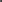 	A-mo.	10.20-21	Menen (BEL)
21-22	Menen (BEL) 	EM-kisat 12.22-23	TUTO Volley	M-liiga yht.	128.	126	148	127	412	8.	4	9	16	29	45 A-mo.LEHTIMÄKI, ARTTU	VaLePasynt. 30.1.1996, passari, pituus 185 cm1. liigaottelu: 28.9.2014 VaLePa - Hurrikaani		Runkosarja				Playoffs14-15	VaLePa P	24.				0	9.				015-16	VaLePa	5.				0	-	Lempäälän Kisa (I)	SM-kars.	3.				016-17	Lempäälän Kisa (I)17-18	VaLePa K	25.	0	0	4	4	12.				0	Vammalan Lentopallo (I)18-19	VaLePa K	32.	4	3	2	9	13.				0	Vammalan Lentopallo (I)19-20	VaLePa	36.	8	6	4	18	-20-21	Hurmos	18.	5	0	1	6
21-22	VaLePa	6.	0	0	0	0
	Lempo-Volley (I)	M-liiga yht.	146.	17	9	11	37	34.				0	Suomen cupin voitto 2017, 2018, 2019LEHTONEN, LAURI	Duckssynt. 26.1.1998, keskipelaaja, pituus 192 cm1. liigaottelu: 15.1.2019 Ducks – Loimu
1. maaottelu: 19.5.2022 Suomi -Viro
Kasvattajaseura: Rantasalmen Urheilijat		Runkosarja				Playoffs16-17	Karhulan Veikot (II)17-18	Karhulan Veikot (I)18-19	Ducks	12.	20	4	1	25	-	Karhulan Veikot (I)19-20	Ducks	31.	147	68	13	22820-21	Ducks	18.	60	39	3	102	7.	27	23	3	53
21-22	Ducks	26.	110	88	8	206	3.	11	6	0	1722-23	Ducks	M-liiga yht.	87.	337	199	25	561	10.	38	29	3	70			2 A-mo
LEINONEN, Jiri	VaLePasynt. 4.4.2004, yleispelaaja, pituus 194 cm1. liigaottelu:
Kasvattajaseura: Rikala Volley		Runkosarja				Playoffs
21-22	Kuortane (I)22-23	VaLePa	M-liiga yht.	LEINONEN, MIRO	Hurrikaani-Loimaasynt. 29.11.2000, keskipelaaja, pituus 205 cm1. liigaottelu: 6.2.2021 Hurrikaani – Etta
1. maaottelu: 19.5.2022 Suomi -Viro
Kasvattajaseura: Rikala Volley		Runkosarja				Playoffs20-21	Hurrikaani-Loimaa	4.				0	3.	0	0	0	021-22	Hurrikaani-Loimaa	26	85	26	8	119	10.	41	24	10	7522-23	Hurrikaani-Loimaa	M-liiga yht.	30.	85	26	8	119	13.	41	24	10	75
8 A-mo

Suomen cupin hopeaa 2020LEMOLA, MIIKKA	Lakkapääsynt. 17.7.1994, yleispelaaja, pituus 200 cm1. liigaottelu: 20.9.2012 Isku-Volley - Riento		Runkosarja				Playoffs10-11	Kuortane (I)	Akaa-Volley (I)11-12	Kuortane (I)	Akaa-Volley (I)12-13	Isku-Volley	29.	44	4	3	51	-	13-14	Lakkapää	28.	71	7	8	86	4.				014-15	Lakkapää	33.	180	15	11	206	-15-16	Lakkapää	29.	72	8	11	91	-16-17	Lakkapää	29.	70	7	10	87	10.	31	7	1	3917-18	Lakkapää	29.	144	23	20	187	10.	27	4	9	4018-19	Akaa-Volley	32.	55	8	17	80	3.	4	0	0	419-20	Lakkapää	24.	223	13	17	253	-20-21	Lakkapää	18.	141	11	11	163	2.	5	0	2	721-22	Lakkapää	27.	85	18	12	115		M-liiga yht.	278.	1085	114	120	1319	29.	67	11	12	90LEPISTÖ, ANTON	Duckssynt 15.10.1993., keskipelaaja, pituus 190 cm1. liigaottelu: 14.10.2019 Ducks - Tiikerit		Runkosarja				Playoffs18-19	Karhulan Veikot (I)19-20	Ducks	10.	4	0	1	5	-20-21	Ducks	7.    	1       0       0       1	6.	0	0	0	021-22	Ducks	1.	2	1	0	3	M-liiga yht.	18.	7	1	1	9	6.				0			LEPPÄLÄ, ANTTI	Tiikeritsynt. 8.5.1992, keskipelaaja, pituus 195 cm1. liigaottelu: 3.10.2011 Loimu - Tiikerit1. A-maaottelu: 14.6.2015 Suomi – Azerbaidzhan
Kasvattajaseura: Kokkolan Tiikerit		Runkosarja				Playoffs08-09	Kokkolan Tiikerit (I)09-10	Kuortane (I)10-11	Kokkolan Tiikerit (I)	SM-kars.	5.				711-12	Tiikerit	19.	16	3	0	19	-	SM-kars.	2.				012-13	Tiikerit K	33.	115	53	23	191	15.	51	27	11	8913-14	Tiikerit H	30.	91	33	9	133	14.	70	26	9	10514-15	Tiikerit K	33.	143	41	18	202	11.	34	18	8	60	A-mo.	5.15-16	Tiikerit K	30.	136	32	15	183	9.	35	6	13	5416-17	Tiikerit	27.	129	29	23	181	3.	18	2	0	2017-18	Tiikerit	30.	155	42	25	222	-18-19	Tiikerit	32.	194	40	24	258	4.	23	9	2	3419-20	Tiikerit	35.	235	39	25	299	-20-21	Tiikerit P	18.	175	20	8	203	5.	41	10	3	54
21-22	Tiikerit	30.	248	39	24	311	4.	44	8	3	5522-23	Tiikerit	M-liiga yht.	319.	1637	371	194	2202	65.	316	106	49	471	5 A-mo.	Suomen cupin voitto 2013, 2014, 2015
 	Suomen Cupin hopea 2021LINDQVIST, VEIKKA		Savo Volleysynt. 13.11.2003, hakkuri, pituus 203 cm 1. liigaottelu: 30.9.2021 Savo Volley – Akaa-Volley
Kasvattajaseura: Mikkelin Passarit			Runkosarja				Playoffs
19-20	Kuortane (I)
20-21	Kuortane (I)
21-22	Savo Volley H	25.	100	18	13	131	13.	8	1	1	1022-23	Savo Volley	M-liiga yht.	25.	100	18	13	131	13.	8	1	1	10

 	Suomen Cupin voitto 2021LOKKA, SAMPSA	Lakkapääsynt. 21.1.2001, hakkuri, pituus 197 cm1. liigaottelu: 1.10.2020 Savo Volley – Lakkapaa.com		Runkosarja				Playoffs19-20	Napapiirin Palloketut (I)20-21	Lakkapää	10.	5	1	0	6	2.	0	0	0	021-22	Lakkapää	M-liiga yht.	10.	5	1	0	6	2.				0LOTVONEN, ARTTU	PerPosynt. 27.2.2002, yleispelaaja, pituus 184 cm1. liigaottelu: 8.11.2021 Akaa-Volley – Team Lakkapää
Kasvattajaseura: Napapiirin Palloketut		Runkosarja				Playoffs
21-22	Team Lakkapää	4.	0	0	0	0
22-23	PerPo	M-liiga yht.	4.	0	0	0	0LOUHELA, VILLE	lopettanutsynt. 7.3.1991, hakkuri, pituus 194 cm1. liigaottelu: 10.10.2010 Isku-Volley - Saimaa Volley		Runkosarja				Playoffs08-09	Kuortane (I)09-10	Kuortane (I)10-11	Isku-Volley P	25.	108	20	8	136	10.	16	2	0	1811-12	Isku-Volley	31.	179	17	10	206	4.	33	3	1	3712-13	Isku-Volley	33.	271	36	15	322	-13-14	Riento	30.	176	21	6	203	-14-15	Riento	31.	388	32	12	432	-	SM-kars.	5.15-16	Riento	30.	55	6	6	67	-	SM-kars.	3.				216-17	Riento	28.	197	24	22	243	-	SM-kars.	3.				1017-18	Karelian Hurmos (I)	SM-kars.	4.				8818-19	Karelian Hurmos (I)	SM-kars.	4.				6419-20	Hurmos	34.	401	29	16	446	-20-21	Hurmos	17.	238	19	12	26921-22	Hurmos	28.	66	8	8	82	3.	6	1	0	7	M-liiga yht.	298.	2079	212	115	2318	17.	55	6	1	62	Suomen cupin voitto 2011 LÄHTEENMÄKI, EETU	TUTO Volleysynt. 2.2.1992, keskipelaaja, pituus 190 cm1. liigaottelu: 3.10.2020 Akaa-Volley – Hurmos
Kasvattajaseura: Mikkelin Passarit		Runkosarja				Playoffs19-20	Savonlinnan East Volley (I)20-21	Hurmos	18.	12	6	5	2321-22	Hurmos	27.	42	18	12	72	3.	0	0	0	0
22-23	TUTO Volley	M-liiga yht.	45.	54	24	17	95	3.	0	0	0	0MARTTILA, JANNE	Karelian Hurmossynt. 17.4.1997, yleispelaaja/hakkuri, pituus 197 cm1. liigaottelu: 4.10.2013 Etta – Tiikerit
Kasvattajaseura: Oulusalon Vasama		Runkosarja				Playoffs12-13	Oulunsalon Vasama (I)13-14	Etta	13.	38	1	0	39	4.	2	0	0	214-15	Etta	26.	46	7	3	56	3.	3	0	0	315-16	Kuortane (I)16-17	Loimu	30.	244	30	17	291	-	SM-kars.	3.				3017-18	Loimu	19.	142	17	4	163	3.	20	3	0	2318-19	Lakkapää	25.	143	19	13	175	3.	25	1	2	2819-20	Etta	30.	342	34	4	381	-20-21	Etta	17.	134	14	2	150	2.	8	2	1	11
21-22	Etta	22.	259	16	5	28022-23	Karelian Hurmos	M-liiga yht.	185.	1348	139	48	1565	15.	58	6	3	67MARTTILA, LUKA  		Hurrikaanisynt. 30.6.2003, yleispelaaja, pituus 197 cm1. liigaottelu: 3.10.2001 Hurmos - Hurrikaani1. maaottelu: 19.5.2022 Suomi -Viro
Kasvattajaseura: Maskun Kataja        			Runkosarja      	Playoffs21-22   Hurrikaani	30.	346	21	31	398		10.	134	16	15	16522-23   Hurrikaani					        M-liiga yht.	30	346	21	31	398		10.	134	16	15	165	
 	9 A-moKauden läpimurtopelaaja 2022
	Kauden poikajuniori 2022MARTTILA, NOOA  		Hurrikaanisynt. 3.7.2005, yleispelaaja, pituus 184 cm1. liigaottelu
Kasvattajaseura: Maskun Kataja        			Runkosarja      	Playoffs22-23   Hurrikaani					        M-liiga yht.	MICHLEAU, MICHAEL		Savo Volleysynt. 12.7.1994, yleispelaaja, pituus 193 cm, USA1. liigaottelu: 1.10.2021 Vantaa Ducks – ETTA			Runkosarja				Playoffs12-16	Erskine Flying Fleet (USA)16-17	BigBank Taru (EST) H17-18	Järvamaa (EST)18-19	Falkenberg (SWE) P19-20	Lüneburg (GER2)20-21	Hylte/Halmstad (SWE) K
21-22	Etta		13.	198	21	18	237	Savo Volley H		15.	142	17	8	167	12.	62	12	5	79
22-23	Savo Volley	M-liiga yht.		28.	340	38	26	404	12.	62	12	5	79Suomen Cupin voitto 2021
Baltian liigan pronssi 2017
Ruotsin cupmestaruus 2019, 2021MIKKONEN, JONI	lopettanutsynt. 13.6.1986, hakkuri/yleispelaaja, pituus 194 cm1. liigaottelu: 30.9.2006 VaLePa - Isku-Volley
Kasvattajaseura: A-Volley		Runkosarja				Playoffs05-06	Valkeakosken Isku-Veikot (I)06-07	Isku-Volley	22.	33	4	7	44	9.	7	0	1	8	Valkeakosken Isku-Veikot (I)	SM-kars.	5.				10907-08	Isku-Veikot	23.	273	29	15	317	-	Isku-Volley	-					8.	97	3	1	101	Viialan A-Volley (II)08-09	Isku-Volley P	22.	209	23	30	262	10.	99	4	8	11109-10	Isku-Volley	19.	144	14	4	162	13.	118	12	5	13510-11	Moerser (GER)11-12	VaLePa K	31.	327	25	28	380	9.	67	4	3	7412-13	Saimaa V.	33.	573	38	26	637	4.	68	4	5	7713-14	Saimaa V.	25.	239	21	12	272	3.	35	3	5	4314-15	Akaa-Volley (I)15-16	Akaa-Volley (I)16-17	Akaa-Volley (I)	SM-kars.	3.				4817-18	Akaa-Volley	30.	377	30	18	425	-	SM-kars.	3.				5718-19	Akaa-Volley	32.	507	38	18	563	3.	41	4	4	4919-20	Akaa-Volley	34.	189	28	17	23420-21	Akaa-Volley	18.	174	21	10	205	2.	14	4	0	1821-22	Akaa-Volley P	30.	210	16	18	244	10	60	6	2	68	M-liiga yht.	319.	3255	287	203	3911	71.	606	44	34	684	Suomen cupin hopeaa 2008 MONTONEN, BENJAMI	Tiikeritsynt. 27.10.1991, hakkuri/yleispelaaja, pituus 191 cm1. liigaottelu: 23.9.2017 Tiikerit - Etta		Runkosarja				Playoffs14-15	Vantaan Lentopallo (II)16-17	Särkät Volley Kalajoki (II)17-18	Tiikerit	30.	15	1	0	16	-18-19	Tiikerit	28.	2	2	6	10	4.				019-20	Tiikerit	32.	22	4	17	43	-20-21	Tiikerit P	18.	2	0	5	7	5.	0	0	0	021-22	Tiikerit	26.	1	0	2	3	M-liiga yht.	134.	42	7	30	79	9.				0
	Suomen Cupin hopea 2021
MUUKKONEN, ALEKSI	Hurrikaanisynt. 19.6.2002, hakkuri/yleispelaaja, pituus 197 cm1. liigaottelu: 27.9.2019 Akaa-Volley – Etta
Kasvattajaseura: Parikkalan Urheilijat		Runkosarja				Playoffs18-19	Parikkalan Urheilijat (II)19-20	Etta	27.	91	16	5	112	-20-21	Etta	18.	242	28	18	288	2.	29	1	2	3221-22	Hurrikaani	29.	295	32	41	368	10.	61	2	8	7122-23	Hurrikaani	M-liiga yht.	74.	628	76	64	768	12.	90	3	10	103

Kauden läpimurtopelaaja 2021MYLLYKANGAS, OSSI	Tiikeritsynt. x.x.2005, yleispelaaja, pituus x cm1. liigaottelu: 13.3.2022 Etta - Tiikerit		Runkosarja				Playoffs21-22	Tiikerit	1.	1	1	1	3	M-liiga yht.	1.	1	1	1	3MÄKELÄ, TOMMI	Duckssynt. 25.6.2001, passari, pituus 193 cm1. liigaottelu: 1.10.2020 Hurrikaani – Ducks
Kasvattajaseura: PuMa-Volley		Runkosarja				Playoffs20-21	Ducks	18.	0	0	1	1	7.	0	0	0	0
21-22	Ducks	30.	2	4	2	8	3.	0	0	0	0
22-23	Ducks	M-liiga yht.	48.	2	4	3	9	10.				0MÄKI, EETU	Loimusynt. 27.10.2001, keskipelaaja, pituus 194 cm1. liigaottelu: 28.9.2019 Loimu - Akaa-Volley	
Kasvattajaseura: Rikala Volley		Runkosarja				Playoffs18-19	Kuortane (I)19-20	Loimu	23.	53	36	17	106	-20-21	Loimu	18.	55	16	9	8021-22	Loimu	30.	129	56	19	204	4.	14	14	0	2822-23	Loimu	M-liiga yht.	71.	237	108	45	390	4.	14	14	0	28MÄKILUOMA, ALEKSI	Tiikeritsynt. 20.2.2001, libero, pituus 178 cm1. liigaottelu: 30.9.2019 Tiikerit - VaLePaKasvattajaseura: Alahärmän Kisa		Runkosarja				Playoffs19-20	Tiikerit	30.	1	0	0	1	-20-21	Tiikerit P	18.	0	0	0	0	4	0	0	0	0
21-22	Tiikerit	29.	8	0	0	8	4.	0	0	0	022-23	Tiikerit	M-liiga yht.	77.	9	0	0	9	8.				0
 	Suomen Cupin hopea 2021
MÄKINEN, JERE	Tiikeritsynt. 27.7.1999, yleispelaaja/hakkuri, pituus 197 cm1. liigaottelu: 27.9.2015 Lakkapää – VaLePaKasvattajaseura: Napapiirin Palloketut		Runkosarja				Playoffs15-16	Lakkapää	30.	53	5	2	60	-16-17	Lakkapää	21.	15	3	2	20	9.	4	0	0	417-18	Lakkapää	22.	56	5	5	66	10.	7	2	0	918-19	Tiikerit	32.	59	6	5	70	4.				019-20	Tiikerit	34.	174	17	10	201	-20-21	Tiikerit P	18.	103	11	10	124	5.	41	1	1	4321-22	Tiikerit	25.	194	27	18	239	4.	33	4	5	4222-23	Tiikerit	M-liiga yht.	182.	654	74	52	780	32.	85	7	6	98
 	Suomen Cupin hopea 2021
MÄKINEN, PEETU	Voreas Hokkaido, Japanisynt. 19.8.1995, yleispelaaja, pituus 200 cm1. liigaottelu: 28.9.2014 Etta - Lakkapää1. A-maaottelu: 27.5.2016 Suomi - Hollanti		Runkosarja				Playoffs11-12	Napapiirin Palloketut (I)12-13	Napapiirin Palloketut (I)13-14	Napapiirin Palloketut (I)14-15	Lakkapää	24.	121	30	16	167	-15-16	Lakkapää	30.	290	41	13	344	-	A-mo.	13.16-17	VaLePa K	30.	86	15	5	106	11.	22	6	0	28	A-mo.	9.17-18	VaLePa K	28.	104	10	13	127	12.				018-19	Lakkapää	32.	457	37	29	523	2.	18	5	0	23	A-mo.	8.19-20	Pribram (CZE)	Wroclaw (POL)
 	A-mo.	6.20-21	Ibiza (ESP)
21-22	Tectum Achel (BEL)
22-23	Voreas Hokkaido (JPN)	M-liiga yht.	144.	1058	133	76	1267	25.	40	11	0	51	36 A-mo.	Suomen cupin voitto 2016, 2017	Nuorten (alle 19-v.) MM-kisat 2013MÄKINEN, SAKARI	VaLePasynt. 19.1.1995, yleispelaaja, pituus 189 cm1. liigaottelu: 22.9.2012 Saimaa Volley - VaLePa1. A-maaottelu: 11.5.2018 Suomi – Hollanti
Kasvattajaseura: VaLePa		Runkosarja				Playoffs12-13	VaLePa P	30.	4	0	5	9	7.	0	0	2	213-14	VaLePa K	29.	93	20	8	121	15.				014-15	VaLePa P	33.	208	23	16	247	12.	4	1	6	1115-16	Isku	30.	424	44	19	487	3.	46	2	2	5016-17	Isku	30.	489	51	29	569	-17-18	Aalst (BEL)	A-mo.	8.18-19	Soligorsk (BLR)	MM-kisat 16.	A-mo.	16.19-20	Hurrikaani	36.	415	78	54	547	-20-21	VaLePa K	18.	224	20	19	263	7.	78	14	8	10021-22	VaLePa K	28.	361	40	30	431	13.	191	25	12	228
 	EM-kisat 12.22-23	VaLePa	M-liiga yht.	234.	2218	276	180	2665	57.	319	42	30	391	45 A-mo.
	Suomen cupin voitto 2012, 2020	Suomen cupin hopeaa 2013	Nuorten (alle 19-v.) MM-kisat 2013
 	Kauden liigapelaaja 2022
 	Mestaruusliigan tähtiseitsikossa 2022MÄKI-VALTARI, NICO		Vantaa Ducks
synt. 11.3.2003 , yleispelaaja, pituus 192 cm 1. liigaottelu: 1.10.2021 Vantaa Ducks – ETTA
Kasvattajaseura: Vaasan Kiisto			Runkosarja				Playoffs
21-22	Vantaa Ducks	29.	50	11	8	69	3.	0	0	1	122-23	Vantaa Ducks	M-liiga yht.	29.	50	11	8	69	3.	0	0	1	1MÄÄTTÄNEN, MARKO	Duckssynt. 24.5.1994, yleispelaaja/hakkuri, pituus 192 cm1. liigaottelu: 6.1.2015 Loimu – KoVe
Kasvattajaseura: Keimolan Kaiku		Runkosarja				Playoffs14-15	KoVe	11.	4	1	0	5	-15-16	KoVe	30.	22	2	1	25	-	SM-kars.	3.				016-17	Ducks	29.	47	4	2	53	3.				017-18	Ducks	22.	11	0	1	12	2.				0	Karhulan Veikot (I)18-19	Ducks	1.				0	-	Karhulan Veikot (I)19-20	Ducks	33.	182	21	20	223	-20-21	Ducks	18.	100	21	6	127	7.	57	9	3	6921-22	Ducks	30.	171	17	9	197	3.	16	1	0	1722-23	Ducks	M-liiga yht.	174.	537	66	39	642	15.	73	10	3	86NIINIKOSKI, VEETI	Tiikeritsynt. x.x.2005, libero, pituus x cm1. liigaottelu: 13.3.2022 Etta - Tiikerit		Runkosarja				Playoffs21-22	Tiikerit	1.	0	0	0	0	M-liiga yht.	1.	0	0	0	0NIINIVAARA, NUUTTI	Karelian Hurmossynt. 29.7.1998, keskipelaaja, pituus 201 cm1. liigaottelu: 17.10.2015 KoVe – Loimu
1. maaottelu: 24.7.2020 Suomi - Viro, Salo
Kasvattajaseura: Keimolan Kaiku
		Runkosarja				Playoffs15-16	KoVe	7.				0	-16-17	Isku	2.				0	-	Rantaperkiön Isku (I)17-18	Isku	5.	14	5	1	20	-18-19	Etta H	32.	57	44	7	108	14.	15	9	2	2619-20	Etta	34.	119	64	16	199	-
 	A-mo.	1.20-21	Etta	18.	97	22	10	129	2.	10	4	1	1521-22	Etta	29.	197	38	18	253
22-23	Hurmos	M-liiga yht.	127.	484	173	52	609	16.	25	13	3	41	14 A-mo.NIKKINEN, VEETI	Greenyard Maaseik, Belgiasynt. 30.5.2002, hakkuri, pituus 205 cm1. liigaottelu: -1. maaottelu 24.7.2020 Suomi - Viro, Salo		Runkosarja				Playoffs 19-20	Kuortane (I)
 	A-mo	1.20-21	Kuortane (I)21-22	Greenyard Maaseik (BEL)22-23	Greenyard Maaseik (BEL)	M-liiga yht.	0					0	
 	1 A-mo.NIKULA, AARO	Benfica, Portugalisynt. 23.3.1999, hakkuri, pituus 212 cm1. liigaottelu: 26.9.2018 Akaa-Volley - VaLePa1. A-maaottelu: 25.5.2019 Suomi – Ukraina
Kasvattajaseura: Someron Voima		Runkosarja				Playoffs 17-18	Kuortane (I)18-19	VaLePa K	29.	35	8	4	47	10.				0	Vammalan Lentopallo (I)	A-mo.	2.19-20	VaLePa	35.	116	16	11	143	-20-21	VaLePa K	18.	211	33	14	258	7.	107	18	7	13221-22	Benfica (POR) K
 	EM-kisat 12.
22-23	Benfica (POR)	M-liiga yht.	82.	362	57	29	448	17.	107	18	7	132
	24 A-mo.	Suomen cupin voitto 2018, 2019, 2020	Kauden paras miesjuniori 2018
 	Portugalin mestari 2022
 	Portugalin cupmestari 2022NOHTERI, KALLE	Hurrikaanisynt. 8.1.2004, libero, pituus 177 cm1. liigaottelu: 3.10.2021 Hurmos – Hurrikaani
Kasvattajaseura: Loimaan Jankko		Runkosarja			Playoffs21-22	Hurrikaani	21.	0	0	0	022-23	Hurrikaani	M-liiga yht.		21.	                 0NOSE, SHOHEI		Tokyo Great Bears, Japanisynt. 20.7.1993, libero, pituus 170 cm 1. liigaottelu: 30.9.2021 Savo Volley – Akaa-Volley 			Runkosarja				Playoffs
16-17	FC Tokio (JPN)17-18	FC Tokio (JPN)18-19	FC Tokio (JPN)19-20	FC Tokio (JPN)20-21	Hapoel Yoav Kfar Saba (ISR)
21-22	Savo Volley H	30.	1	0	0	1	13.	0	0	0	0
22-23	Tokyo Great Bears	M-liiga yht.	30.	1	0	0	1	13.	0	0	0	0

 	Suomen Cupin voitto 2021NURMESNIEMI, NICO	Akaa-Volleysynt. 27.11.1998, yleispelaaja, pituus 190 cm1. liigaottelu: 26.9.2017 Isku - Akaa-Volley
Kasvattajaseura: A-Volley		Runkosarja			Playoffs14-15	Rantaperkiön Isku (II)15-16	Rantaperkiön Isku (I)16-17	Rantaperkiön Isku (I)17-18	Isku	20.	29	6	2	37	-	SM-kars.	4.				018-19	Rantaperkiön Isku (I)19-20	Akaa-Volley	35.	19	3	10	32	-20-21	Akaa-Volley	18.	12	1	5	18	2.	9	1	1	1121-22	Akaa-Volley P	25.	30	0	10	40	10.	1	0	3	4
22-23	Akaa-Volley	M-liiga yht.	102.	90	10	27	127	12.	10	1	4	15		OIGUSS, RAVIS		VaLePa	synt. 21.1.2003, yleispelaaja, pituus 190 cm 1. liigaottelu: 29.9.2021 VaLePa – Tiikerit
Kasvattajaseura: VaLePa			Runkosarja				Playoffs
21-22	VaLePa K	24.	7	0	1	8	11.	0	0	0	0
22-23	VaLePa	M-liiga yht.	24.	7	0	1	8	11.	0	0	0	0OJANSIVU, OLLI-PEKKA		Lopettanutsynt. 31.12.1987, hakkuri, pituus 197 cm1. liigaottelu: 25.9.2004 KoVe - VaLePa1. A-maaottelu: 28.11.2007 Suomi – Viro
Kasvattajaseura: VaLePa		Runkosarja				Playoffs03-04	FC-57 Äetsä (II)04-05	VaLePa	17.	46	5	15	66	3.	30	2	5	3705-06	VaLePa	27.	373	32	58	463	3.	41	3	2	4606-07	VaLePa	24.	300	38	47	385	4.	63	9	7	7907-08	Sampo H	24.	151	19	32	202	11.	89	5	11	105	A-mo.	20.08-09	Sampo K	22.	340	36	21	397	13.	199	20	14	233	A-mo.	16.09-10	PAOK Thessaloniki (GRE)	EM-kisat 12.	A-mo.	28.10-11	Toulouse (FRA)11-12	Sivas (TUR)	Avtomobilist Pietari (RUS)	A-mo.	15.12-13	Constanta (ROU)	Tiikerit K	11.	166	14	37	217	14.	182	17	36	235	A-mo.	20.13-14	Tiikerit H	21.	299	34	67	400	14.	244	30	37	311	A-mo.	20.14-15	Tiikerit K	33.	450	42	85	577	10.	216	17	29	262	MM-kisat 9.	A-mo.	24.15-16	Tiikerit K	16.	113	11	14	138	9.	121	7	19	147	EM-kisat 12.	A-mo.	26.16-17	Urmia (IRI)	Kemerovo (RUS)	A-mo.	17.17-18	Afyon Yuntas (TUR)	EM-kisat 12.	A-mo.	8.18-19	Savo Volley	21.	234	20	29	283	10.	43	3	13	59	A-mo.	3.19-20	Savo Volley	33.	398	56	58	512	-
 	A-mo.	6.20-21	Savo Volley H	17.	166	14	30	210	8.	86	12	20	11821-22	Savo Volley H	28.	197	14	22	233	13.	46	6	6	58	M-liiga yht.	294.	3233	335	515	4083	112.	1360	131	199	1690	200 A-mo.	Suomen cupin voitto 2007, 2008, 2013, 2014, 2015, 2021 	Suomen Cupin hopea 2019	Kauden paras miestulokas 2006	SM-liigan tähtiseitsikossa 2013, 2014, 2015	Kauden paras lentopalloilija 2015	Kauden paras miesliigapelaaja 2015	Vuoden paras lentopalloilija 2015, 2016PARKKINEN, VEETI	Ettasynt. 11.5.2004, keskipelaaja, pituus 193 cm1. liigaottelu: 24.10.2021 Etta – TUTO Volley		Runkosarja				Playoffs21-22	Etta	9.	0	0	0	0	M-liiga yht.	9.	0	0	0	0PENNANEN, EETU	VaLePasynt. 18.9.1992, yleispelaaja/libero, pituus 183 cm1. liigaottelu: 3.1.2010 Riento - Saimaa Volley1. A-maaottelu: 27.5.2016 Suomi – Hollanti
Kasvattajaseura: East Volley		Runkosarja				Playoffs08-09	Savonlinnan East Volley (I)	Parikkalan Urheilijat (II)09-10	Saimaa V.	10.	84	13	1	98	-	Enonkosken Pyrintö (I)10-11	Saimaa V.	26.	84	3	2	89	-	SM-kars.	3.				711-12	Saimaa V.	33.	152	7	4	163	-12-13	Saimaa V.	33.	221	33	12	266	4.	18	4	0	2213-14	Riento	30.	194	29	26	249	-14-15	Riento	33.	290	29	21	340	-	SM-kars.	5.15-16	Etta	30.	462	42	32	536	4.	71	1	5	77	A-mo.	13.16-17	Etta	19.	150	13	11	174	3.	24	1	0	25	A-mo.	26.17-18	Etta	29.	342	20	23	385	3.	21	2	1	24	EM-kisat 12.	A-mo.	8.18-19	Etta H	32.	363	29	20	412	14.	165	9	4	17819-20	Akaa-Volley	35.	241	22	19	282	-20-21	Akaa-Volley	18.	127	10	17	154	2.	9	1	3	1321-22	Etta	28.	273	31	27	331	22-23	VaLePa	M-liiga yht.	364.	2983	281	215	3486	30.	308	18	13	339	47 A-mo.PENNANEN, KASPER	KyKy-Betsetsynt. 30.10.1996, yleispelaaja, pituus 196 cm1. liigaottelu: 27.9.2014 Leka Volley – Sampo
Kasvattajaseura: Puijo Wolley		Runkosarja				Playoffs13-14	Kuopion Puijo Wolley (I)14-15	Leka Volley	20.				0	-15-16	Sampo	19.				0	-16-17	Sampo P	24.	3	0	2	5	10.	0	0	2	217-18	Sampo P	26.	0	0	6	6	11.	0	0	3	3
18-19	?
19-20	Lempo Volley (I)
20-21	Lempo Volley (I)
21-22	Savo Volley H	24.	6	1	3	10	8	0	0	0	0
22-23	KyKy-Betset	M-liiga yht.	113.	9	1	11	21	29.	0	0	5	5
	Suomen Cupin voitto 2021
 	Suomen cupin hopeaa 2016
PERKIÖ, TOMI	PerPosynt. 7.11.1998, yleispelaaja, pituus 194 cm1. liigaottelu: 
Kasvattajaseura: Kalevan Lentopallo		Runkosarja				Playoffs
21-22	Luja-Lukko (1-s)22-23	PerPo	M-liiga yht.	PETRAS, JAKUB		Prievidza, Slovakia
synt. 9.5.1998, hakkuri, pituus 198 cm, Slovakia 1. liigaottelu: 1.10.2021 Vantaa Ducks – ETTA			Runkosarja				Playoffs16-17	Volejbal Trencin (SVK)17-18	Spartak  Myjava (SVK)18.19	Rieker Komarno (SVK)19-20	Yeni Kiziltepe SK (TUR2)20-21	Milas Belediye Spor (TUR2) K
21-22	Etta	13.	18	3	161	182
21-22	AS Kerkis (GRE)
22-23	Mita Volleyteam Prievidza (SVK)	M-liiga yht.	13.	18	3	161	182

PETRUSEVICS, AIVARS		KyKy-Betset
synt. 2.12.1984, yleispelaaja, pituus 191 cm, Latvia 1. liigaottelu: 3.10.2010 Riento - VaLePa			Runkosarja				Playoffs04-05	LU Incuklans (LAT) 05-06	LU Incuklans (LAT
	SK Riga (LAT)06-07	SK Riga (LAT)07-08	SK Riga (LAT)08-09	Lase-R Riga (LAT) K09-10	Chaumont (FRA 2)10-11	VaLePa H	26.	306	38	7	351	14.	187	18	5	21011-12	Hurrikaani H	32.	434	40	24	498	16.	249	20	9	27812-13	Hurrikaani H	32.	337	34	10	381	15.	185	19	11	21513-14	Hurrikaani P	30.	353	46	22	421	11.	134	17	9	16014-15	Hurrikaani H	33.	344	28	33	405	15.	88	7	12	10715-16	Banatul Caransebes (ROM)16-17	Banatul Caransebes (ROM)17-18	Mutalan Riento (1-s)18.19	KyKy-Betset (1-s)19-20	KyKy-Betset (1-s)	20-21	KyKy-Betset (1-s)
21-22	KyKy-Betset (1-s)22-23	KyKy-Betset	M-liiga yht.	152.	1774	186	96	2056	71.	843	81	46	980SM-liigan tähdistössä -12, -13
Latvian Cupin voitto -05, -06, -09
Baltian liigan pronssi -09PETTY, GREG	Akaa-Volleysynt. 5.6.1993, yleispelaaja, pituus 196 cm1. liigaottelu: 27.9.2015 Leka Volley - Riento		Runkosarja					Playoffs11-15	Lewis Univ. (USA)
15-16	LEKA Volley		30.	368	25	61	454	9.	88	2	17		107
16-17	Pamvochaikos VC (GRE)17-18	Rennes (FRA)18-19	Paris Volley (FRA2)19-20	Bisons Bühl (GER)20-21	Pafiakos Paphos (CYP) H
21-22	Teruel VB (ESP)	
22-23	Akaa-Volley	M-liiga yht.		30.	368	25	61	454	9.	88	2	17		107
	NCAA hopeaa -15
NCAA pronssia -12
Kyproksen hopeaa -21
PITKÄNEN, PANU	Akaa-Volleysynt. 10.10.1994, keskipelaaja, pituus 198 cm1. liigaottelu: 15.10.2016 Sampo - Leka Volley
Kasvattajaseura: Alajärven Ankkurit		Runkosarja				Playoffs14-15	Kyyjärven Kyky (I)	SM-kars.	3.				2015-16	Akaa-Volley (I)16-17	Sampo P	26.	26	12	3	41	10.	14	2	2	1817-18	Sampo P	30.	11	9	1	21	11.				018-19	Akaa-Volley	32.	93	35	6	134	3.	4	2	0	619-20	Akaa-Volley	35.	110	74	14	198	-20-21	Akaa-Volley	18.	76	50	3	129	2.	8	9	0	1721-22	Akaa-Volley	30.	120	63	12	195	10.	38	29	2	69
22-23	Akaa-Volley	M-liiga yht.	171.	436	243	49	718	36.	64	42	4	110	Suomen cupin hopeaa 2016PORKKA, HENRIK	Duckssynt. 14.1.1998, keskipelaaja, pituus 202 cm1. liigaottelu: 15.10.2016 Sampo - Leka Volley1. A-maaottelu: 27.5.2016 Suomi – Hollanti
Kasvattajaseura: Karhulan Veikot		Runkosarja		Playoffs14-15	Kuortane (I)15-16	Kuortane (I)	A-mo.	4.16-17	Leka Volley	30.	107	32	18	157	3.	12	5	3	20	A-mo.	9.17-18	Leka Volley	30.	83	33	7	123	5.				0	EM-kisat 	12.	A-mo.	16.18-19	Hurrikaani P	31.	124	31	16	171	11.	63	19	10	92	MM-kisat 	16.	A-mo.	25.19-20	Hurrikaani	36.	132	56	12	200	-	EM-kisat 	14.	A-mo.	16.20-21	Näfels (SUI)
21-22	Luzern (SUI)22-23	Ducks	M-liiga yht.	127.	446	152	53	651	19.	75	24	13	112	76 A-mo.	Suomen cupin hopeaa 2018	Kauden paras miesjuniori 2016PUHAKKA, ARI-MATTI	PerPosynt. 15.12.2002, passari, pituus 191 cm1. liigaottelu: 
Kasvattajaseura: Kajaanin Kuohu		Runkosarja				Playoffs
21-22	NaPa22-23	PerPo	M-liiga yht.	
PUHAKKA, NIKO-MATIAS	Karelian Hurmossynt. 31.7.2004, yleispelaaja, pituus 190 cm 1. liigaottelu: 
Kasvattajaseura: Kajaanin Kuohu			Runkosarja				Playoffs
21-22	Sampo (1-s)
22-23	Karelia Hurmos	M-liiga yht.	PUPUTTI, JANI   		TUTO Volleysynt. 8.5.1979, passari, pituus 183 cm1. pääsarjaottelu: 1.10.2003 NaPa - Isku-Volley		Runkosarja     	 			Playoffs94-95	Haapajärven Kiilat (V)
95-96	Ylivieskan Kuula (IV)96-97	Nivalan Urheilijat (III)
97-98	Kiuruveden Teräs (II)
98-99   	Kannuksen Ura (S-s)99-00   	Kannuksen Ura (S-s)00-02   	Mikkelin Passarit (I)02-03   	Mäntän Valo (I)03-04   	Isku-Volley    	27.     0       0       2       2       10.                                004-05   	Perttelin Peikot (I)05-06   	Piivolley H    	27.     3       3       2       8       10.                         	    006-07   	Loimu   	24.     2       8       9       19      4.      2       1       1       407-08   	Hurrikaani-Loimaa  	24.     7       10      4       21     4.      1       3       2       608-09   	Piivolley       	22.     3       7       5       15      5.      1       0       0       109-10   	Loimu P	22.	1	2	3	6	17. 	1	1	7	9	
10-11	Loimu	26.	2	1	10	13	4.	4	1	1	611-12	Loimu	32.	3	10	12	25	4.	0	2	0	212-13	Liedon Parma (I)
13-14	TUTO Volley (II)14-15	TUTO Volley (II)15-15	TUTO Volley (II)
16-17	TUTO Volley (II)17-18 	TUTO Volley (II)18-19	TUTO Volley (I)19-20	TUTO Volley (I)
20-21	TUTO Volley (I)	
21-22	TUTO Volley	28.	2	2	6	10	M-liiga yht.	232.	23	43	53		119	58.	9	8	11		28PURANEN, MIIKKA		Raision Loimusynt. 23.10.1996, yleispelaaja, pituus 184 cm 1. liigaottelu: 1.10.2021 Raision Loimu – TUTO Volley			Runkosarja				Playoffs
21-22	Raision Loimu	24.	2	0	1	3	1.	0	0	0	0	M-liiga yht.	24.	2	0	1	3	1.	0	0	0	0PYHÄJÄRVI, JANNE        	Raision Loimusynt. 25.12.2000, passari, pituus 186 cm1. liigaottelu: 1.10.2021 Ducks – Etta
Kasvattajaseura: Napapiirin Palloketut    			    Runkosarja      		Playoffs21-22  	 Etta	29.	0	0	4	4
22-23	Loimu        M-liiga yht.	29.	0	0	4	4

PÖLLÄNEN, AATU	KyKy-Betsetsynt. 5.9.1999, hakkuri, pituus 192 cm1. liigaottelu: 26.9.2018 Akaa-Volley – VaLePa
Kasvattajaseura: Kauhavan Wisa		Runkosarja				Playoffs 17-18	Kuortane (I)18-19	Akaa-Volley	31.	11	1	5	17	-19-20	Akaa-Volley	34.	51	8	18	77	-20-21	Akaa-Volley	18.	14	0	3	17	2.	0	0	1	1
21-22	KyKy-Betset (1-s)
22-23	KyKy-Betset	M-liiga yht.	83.	76	9	26	111	2.	0	0	1	1			PÖLLÄNEN, EEMI	Ettasynt. 10.8.2001, yleispelaaja, pituus 187 cm1. liigaottelu: 18.10.2020 Tiikerit - Etta		Runkosarja				Playoffs20-21	Etta	13.	6	0	0	6	2.	0	0	0	0
21-22	Etta	21.	22	3	3	28	M-liiga yht.	34.	28	3	3	34	2.				0
RAADIK, ANDRUS	Savo Volleysynt.19.10.1986, yleispelaaja, pituus 177 cm, Viro1. liigaottelu: 15.10.2016 Sampi – Leka Volley		Runkosarja				Playoffs14-15	Pärnu VK (EST)15-16	Pärnu VK (EST)16-17	Sampo P	29.	633	35	19	687	10.	170	9	9	188	17-18	Sampo P	29.	418	40	16	474	11.	203	12	20	235	18-19	Savo Volley	22.	233	14	16	263	8. 	90	5	4	9919-20	Arhavi SK (TUR)	Club Sportif Sfaxien (TUN)20-21	Selver Tallinn (EST21-22	Savo Volley H	26.	285	21	28	334	13.	164	17	8	18922-23	Savo Volley	M-liiga yht.	106.	1569	110	79	1758	42.	627	43	41	711
	Suomen Cupin voitto 2021RAHKO, VÄINÖ	Loimusynt. 24.10.2000, yleispelaaja, pituus 199 cm1. liigaottelu: 28.9.2018 Loimu – VaLePa
Kasvattajaseura: Raision Loimu		Runkosarja				Playoffs 17-18	Kuortane (I)18-19	Loimu	31.	42	12	5	59	4.	1	0	0	119-20	Loimu	30.	112	8	11	131	-20-21	Loimu	18.	109	10	9	12721-22	Loimu	30.	166	33	11	210	4.	35	3	1	39
22-23	Loimu	M-liiga yht.	109.	429	63	36	527	8.	36	3	1	40RAJALA, HENRI 	TUTO Volleysynt. 26.9.1988, libero/yleispelaaja, pituus 191 cm1. liigaottelu: 1.10.2006 KoVe - Pateri		Runkosarja				Playoffs05-06	Kuortane (I)06-07	Pateri	24.	190	22	7	219	-	SM-kars.	6.				4207-08	Loimu	24.	73	22	5	100	5.	6	3	1	1008-09	Loimu	22.				0	3.				009-10	Loimu P	22.	10	1	1	12	17.	2	2	0	410-11	Hurrikaani	23.				0	3.	2	0	0	211-12	Hurrikaani H	22.	19	1	1	21	16.	11	6	2	1912-13	Hurrikaani H	29.	39	6	2	47	15.	10	4	0	1413-14	Hurrikaani P	27.	41	10	1	52	11.	1	1	0	2x
16-17	TUTO Volley (II)17-18 	TUTO Volley (II)18-19	TUTO Volley (I)19-20	TUTO Volley (I)
20-21	TUTO Volley (I)21-22	TUTO Volley	17.	0	0	0	0	M-liiga yht.	216.	372	62	17	493	70.	32	16	3	51RASINPERÄ, MIRO	PerPosynt. 3.10.1999, libero, pituus 186 cm1. liigaottelu: 27.9.2019 Akaa-Volley – Etta
Kasvattajaseura: Kuortaneen Lentopallo		Runkosarja				Playoffs18-19	Kyyjärven Kyky (I)19-20	Etta	34.	1	0	0	1	-20-21	Etta	17.	0	0	0	0	2.	0	0	0	021-22	Etta	13.	0	0	0	022-23	PerPo	M-liiga yht.	64.	1	0	0	1	2.				0RASTAMO, ALEKSANDER	Duckssynt. 12.1.2000, hakkuri, pituus 192 cm1. liigaottelu: 28.9.2019 Savo Volley – Ducks
Kasvattajaseura: Haminan Arsi		Runkosarja				Playoffs17-18	Karhulan Veikot (I)18-19	Karhulan Veikot (I)19-20	Ducks	34.	27	12	5	44	-20-21	Ducks	18.	52	4	2	58	1.	0	0	0	0		Karhulan Veikot (I)21-22	Ducks	30.	410	23	39	472	3.	34	3	3	4022-23	Ducks	M-liiga yht.	82.	489	39	46	574	4.	34	3	3	40REKOMAA, RAMI	Tiikeritsynt. 11.5.1996, keskipelaaja, pituus 196 cm1. liigaottelu: 23.9.2017 VaLePa – Ducks
Kasvattajaseura: Akaa-Volley		Runkosarja				Playoffs14-15	Akaa-Volley (I)15-16	Akaa-Volley (I)16-17	Akaa-Volley (I)	SM-kars.	3.				3717-18	VaLePa K	8.	3	1	0	4	-	Isku	24.	22	6	3	31	-	SM-kars.	1.				718-19	VaLePa K	18.	17	11	2	30	9.				0	Tiikerit	11.	49	24	4	77	4.	22	11	4	37	Rantaperkiön Isku (I)19-20	Tiikerit	35.	179	63	26	268	-20-21	Tiikerit P	18.	83	28	7	118	5.	29	8	4	4121-22	Tiikerit	29.	113	48	22	183	4.	17	6	8	31	M-liiga yht.	144.	468	181	64	755	22.	68	25	16	109	Cupin voitto 2018
 	Suomen Cupin hopea 2021REZAI, HASSIB “FOWAD”	Karhulan Veikot synt. 12.9.1996, libero, pituus 178 cm1. liigaottelu: 28.9.2019 Savo Volley - Ducks		Runkosarja			Playoffs17-18	Karhulan Veikot (I)18-19	Karhulan Veikot (I)19-20	Ducks	34.				0	-20-21	Ducks	18.					7. 				021-22	Ducks	30.	0	0	0	0	3.	0	0	0	022-23	Karhulan Veikot (I)	M-liiga yht.	82.	0	0	0	0	10.				0RISSANEN, ATTE	Hurmossynt. 7.10.1997, keskipelaaja, pituus 197 cm1. liigaottelu: 22.10.2016 Tiikerit – Riento
Kasvattajaseura: Liperi Volley		Runkosarja			Playoffs14-15	Riento	1.				0	-15-16	Liperi Volley (I)	Kuortane (I)16-17	Riento	28.	29	12	7	48	-	SM-kars.	3.				817-18	Ducks	26.	31	9	4	44	4.	4	0	0	4	Karhulan Veikot (I)18-19	Ducks	16.	45	8	1	54	-	SM-kars.	3.				0	Karhulan Veikot (I)19-20	Hurmos	3.				0	-20-21	Hurmos	18.	61	24	5	9021-22	Hurmos	29.	70	39	6	115	3.	9	1	1	11	M-liiga yht.	127.	256	92	23	359	7.	13	1	1	15RISSO, ELIJAH	Akaa-Volleysynt. 6.11.1997, libero, pituus 183 cm, Kanada1. liigaottelu: 
Kasvattajaseura: Okanagan		Runkosarja			Playoffs15-19	Univ. of British Columbia (CAN)22-23	Akaa-Volley		M-liiga yht.	RONKAINEN, ANTTI	Berlin Recycling Volleys, Saksasynt. 11.8.1996, yleispelaaja, pituus 189 cm1. liigaottelu: 14.11.2015 KoVe - Etta1. A-maaottelu: 10.8.2018 Suomi - Viro		Runkosarja				Playoffs14-15	Napapiirin Palloketut (I)15-16	Etta	8.	6	2	2	10	4.	1	1	5	7	Napapiirin Palloketut (I)16-17	Etta	30.	279	27	22	328	3.	37	2	2	4117-18	Etta	29.	215	17	30	262	3.	17	3	1	2118-19	Etta H	31.	395	37	50	482	14.	245	18	14	277	MM-kisat 16.	A-mo.	24.19-20	Lüneburg (GER)	EM-kisat 14.	A-mo.	17.20-21	Näfels (SUI)21-22	Lausanne UC (SUI)
 	EM-kisat 12.
22-23	Berlin RCV (GER)	M-liiga yht.	98.	895	83	104	1092	24.	300	24	22	346 	63 A-mo.	SM-liigan tähtiseitsikossa 2019ROPPONEN, ANTTI	Näfels, Sveitsisynt. 17.8.1995, hakkuri, pituus 193 cm1. liigaottelu: 28.9.2014 Tiikerit - LiigaSärkät1. A-maaottelu: 29.12.2015 Suomi - Egypti		Runkosarja				Playoffs13-14	Kuortane (I)14-15	Tiikerit K	32.	74	12	7	93	11.	10	0	2	1215-16	Tiikerit K	27.	238	32	24	294	9.	30	4	2	36	A-mo.	18.16-17	Tiikerit	29.	400	33	40	473	3.	33	4	1	38	A-mo.	26.17-18	Hurrikaani H	29.	380	25	35	440	13.	227	13	14	254	EM-kisat 12.	A-mo.	8.18-19	Hurrikaani P	32.	473	37	44	554	11.	206	20	22	24819-20	Hurrikaani	32.	489	29	50	568	-20-21	Tiikerit P	7.	94	7	10	111	5.	46	7	6	5921-22	Hurrikaani	30.	442	40	70	552	10.	139	11	11	16122-23	Näfels (SUI)	M-liiga yht.	218.	2590	215	280	3085	62.	691	59	58	608	52 A-mo.	Suomen cupin voitto 2014, 2015	Suomen cupin hopeaa 2017, 2018	SM-liigan tähtiseitsikossa 2018, 2019	Kauden paras miesjuniori 2013	Nuorten (alle 19-v.) MM-kisat 2013RUMPUNEN, OSSI	TUTO Volleysynt. 18.4.1989, yleispelaaja/hakkuri, pituus 187 cm1. liigaottelu: 27.9.2007 Loimu - Piivolley1. A-maaottelu: 14.6.2015 Suomi - Azerbaidzhan	Runkosarja	Playoffs06-07	Naantalin VG-62 (I)07-08	Loimu		23.	39	2	5	46	5.	15	2	3	20	Naantalin VG-62 (I)08-09	Loimu		22.	105	8	7	120	3.	36	4	2	4209-10	Loimu P		22.	249	27	13	289	13.	118	9	9	13610-11	Loimu		26.	316	21	25	362	4.	54	2	4	6011-12	Loimu		33.	387	36	19	442	4.	30	1	7	3812-13	Loimu		33.	343	35	18	396	4.	30	3	3	3613-14	Loimu		30.	373	40	19	432	4.	63	5	2	7014-15	Loimu		33.	401	35	33	469	10.	74	10	9	93	A-mo.		5.15-16	Loimu		30.	374	34	37	445	3.	22	1	0	2316-17	Düren (GER) P17-18	Loimu		15.	116	13	9	138	-	Solingen (GER)18-19	Loimu                      	32.	273	20	14	30719-20	TUTO Volley (I)
20-21	TUTO Volley (I)
21-22	TUTO Volley	21.	156	11	8	175	M-liiga yht.	320.	3132	282	207	3621	50.	442	39	39	518
	5 A-mo.
RUOHOLA, RISTO	TUTO Volleysynt. 15.3.2000, libero, pituus 180 cm1. liigaottelu: 1.12.2019 Ducks – VaLePa
Kasvattajaseura: Lapin Narvi-Pallo		Runkosarja				Playoffs19-20	VaLePa	19.	1	0	0	1	-20-21	VaLePa K	18.				0	7.	0	0	0	021-22 	VaLePa K	28.	0	0	0	0	13.	0	0	0	022-23	TUTO Volley 	M-liiga yht.	65.	1	0	0	1	20.				0				Suomen Cup 2019, 2020RYHÄNEN, JOONAS	Karelia Hurmossynt. 7.5.1990, passari, pituus 187 cm1. liigaottelu: 		Runkosarja				Playoffs
09-10   	Mutalan Riento10-11   	Riento  	24.     	0       1       3       4       -        	SM-kars.        	5.                             	        311-12   	Joensuun Riento (I)        	SM-kars.        	5.                                       312-13   	Riento  	32.     	11      3       17      31      -        	SM-kars.        	3.                                       213-14   	Maaningan Mahti (I)14-15   	Maaningan Mahti (I)15-16   	Riento  	28.     	0       3       9       12      -        	SM-kars.        	3.                                       616-17   	Susiraja Volley (I)17-18   	Hurmos (I)19-20   	Outokummun Partio (I)
21-22	Hurmos	22.	1	2	2	5		3.	1	0	0	1		------------------------------M-liiga yht		117.	12	9	31	63		3.	1	0	0	1	
RYTSÄ, URHO		TUTO Volleysynt. 6.5.2003, yleispelaaja, pituus 190 cm 1. liigaottelu: 1.10.2021 Raision Loimu – TUTO Volley 			Runkosarja				Playoffs
19-20	TUTO Volley (I)
20-21	TUTO Volley (I)
21-22	TUTO Volley	4.	7	1	0	8	M-liiga yht.	4.	7	1	0	8RÄSÄNEN, MIKKO	Karelian Hurmossynt. 22.8.2000, yleispelaaja, pituus 197 cm1. liigaottelu: 29.9.2019 Hurmos – Ducks
Kasvattajaseura: Outokummun Partio		Runkosarja				Playoffs16-17	Susiraja Volley (I)	SM-kars.	3.				517-18	Karelian Hurmos (I)	SM-kars.	4.				818-19	Karelian Hurmos (I)	SM-kars.	3.				1419-20	Hurmos	32.	277	24	49	350	-20-21	Savo Volley H	18.	71	6	9	86	8.	46	5	5	5621-22	Savo Volley H	30.	191	15	23	229	13.	66	5	9	8022-23	Karelian Hurmos	M-liiga yht.	80.	539	45	81	692	21.	112	10	14	136			
 	Suomen Cupin voitto 2021
RÖSLER, SEBASTIAN	TSV Haching, saksasynt. 2.112001, keskpelaaja, pituus 197 cm, Saksa (GER)1. liigaottelu: 1.2.2022 Savo Volley – VaLePa		Runkosarja				Playoffs20-21	VC Dresden (GER)
21-22	VaLePa K	12.	77	14	9	100		13.	36	13	7	5622-23	TSV Haching (GER)	M-liiga yht.	12.	77	14	9	100		13.	36	13	7	56SAARENMAA, OLLI	KyKy-Betsetsynt. 6.1.1999, yleispelaaja/hakkuri, pituus 193 cm1. liigaottelu: 9.3.2018 VaLePa – Etta
Kasvattajaseura: Koijärven Kunto		Runkosarja				Playoffs16-17	Vammalan Lentopallo (I)17-18	VaLePa	2.				0	-	Vammalan Lentopallo (I)18-19	Lakkapää	26.	97	11	0	108	2.	2	0	0	2	Napapiirin Palloketut (I)19-20	Lakkapää	25.	88	2	4	94	-20-21	Savo Volley	18.	20	5	3	28	8.	0	0	0	021-22	KyKy-Betset (1-s)22-23	KyKy-Betset	M-liiga yht.	71.	205	18	7	230	10.	2	0	0	2SAARINEN, TOMI	Loimusynt. 5.7.1999, passari, pituus 188 cm1. liigaottelu: 16.3.2016 VaLePa – Loimu
Kasvattajaseura: Raision Loimu		Runkosarja				Playoffs15-16	Loimu	1.				0	-	Raision Loimu (II)16-17	Loimu	30.	1	1	1	3	-	SM-kars.	3.				017-18	Loimu	30.	4	1	1	6	3.	0	0	1	118-19	Loimu	32.	13	19	10	42	4.	2	2	0	419-20	Loimu	32.	14	36	19	69	-20-21	Loimu	18.	6	9	5	2021-22	Loimu	30.	22	30	17	69	4.	2	3	3	822-23	Loimu	M-liiga yht.	176.	60	96	53	209	11.	4	5	4	13SALMELA, JERE	Lakkapääsynt. 8.4.2000, yleispelaaja, pituus 185 cm1. liigaottelu: 1.10.2020 Savo Volley – Lakkapaa.com		Runkosarja				Playoffs20-21	Lakkapää	7.	3	1	0	4	2.	0	0	0	0
21-22	Lakkapää	4.	0	0	0	0	M-liiga yht.	11.	3	1	0	4	2.				0SANDERS, KEENAN	Rapid Bukarest, Romaniasynt. 10.8.1998, keskipelaaja, pituus 201 cm, USA1. liigaottelu: 1.10.2021 Vantaa Ducks – ETTA		Runkosarja				Playoffs17-21	Uni. of California – Santa Barbara
21-22	Ducks	26.	139	53	12	203
22-23	Rapid Bukarest (ROM)	M-liiga yht.	26.	139	53	12	203SAVIARO, MATIAS	Tiikeritsynt. 1.7.1999, hakkuri, pituus 200 cm1. liigaottelu: 4.10.2018 Tiikerit – Lakkapää
Kasvattajaseura: Kokkolan Tiikerit		Runkosarja				Playoffs17-18	Nurmon Jymy (I)18-19	Tiikerit	17.	1	0	0	1	2.				019-20	Tiikerit	27.	31	2	2	35	-20-21	Tiikerit P	17.	5	0	0	5	2.				021-22	Tiikerit	29.	32	5	1	38	4.	1	1	0	222-23	Tiikerit	M-liiga yht.	90.	69	7	3	79	8.	1	1	0	2	
SAVONSALMI, SEVERI	VaLePasynt. 21.8.2000, keskipelaaja, pituus 207 cm1. liigaottelu: 26.9.2018 Lakkapää - Savo Volley1. A-maaottelu: 18.8.2018 Suomi – Tanska
Kasvattajaseura: Pielaveden Sampo		Runkosarja				Playoffs 16-17	Kiuruveden Luomu-Wolley (II)17-18	Maaningan Mahti (I)18-19	Savo Volley	27.	26	10	1	37	10.	8	4	4	16	A-mo.	4.19-20	Savo Volley	35.	165	87	18	270	-
	A-mo.	1.20-21	Savo Volley H	18.	99	31	9	139	8.	47	21	10	78
21-22	VaLePa K	28.	133	48	19	200	13.	49	30	13	9222-23	VaLePa	M-liiga yht.	108.	423	176	47	646	31.	104	55	27	186	21 A-mo.

 	Suomen Cup hopea 2019, 2021SEPPÄLÄ, IIRO		Vantaa Ducks
synt. 16.11.2001, keskipelaaja, pituus 199 cm 1. liigaottelu: 1.10.2021 Vantaa Ducks – ETTA
Kasvattajaseura: VYK-Volley			Runkosarja				Playoffs
21-22	Vantaa Ducks	29.	9	4	2	15	3.	1	3	0	4
22-23	Vantaa Ducks	M-liiga yht.	29.	9	4	2	15	3.	1	3	0	4SEPPÄNEN, NIKLAS	Kladno, Tsekkisynt. 30.6.1993, yleispelaaja, pituus 194 cm1. liigaottelu: 1.10.2011 Lakkapää - KoVe1. A-maaottelu: 22.5.2013 Suomi - Tsekki		Runkosarja				Playoffs08-09	Kuortane (I)09-10	Korson Veto (I)10-11	Korson Veto (I)	SM-kars.	3.				2511-12	KoVe	33.	277	21	27	325	-12-13	KoVe	32.	422	27	30	479	-	SM-kars.	3.				63	A-mo.	11.13-14	Tiikerit H	29.	354	39	28	421	14.	138	15	5	158	EM-kisat 8.	A-mo.	32.14-15	Tourcoing (FRA)	MM-kisat 9.	A-mo.	9.15-16	Nice (Fra I)	EM-kisat 12.	A-mo.	24.16-17	Narbonne (FRA)	Tours (FRA)	A-mo.	17.17-18	Stroitel Minsk (BLR) H	EM-kisat 12.	A-mo.	8.18-19	Tiikerit	7.	64	4	4	72	4.	34	3	3	4019-20	Duren (GER)
 	A-mo.	1.20-21	Hurrikaani	18.	191	22	11	224	3.	51	5	5	61
21-22	Kladno (CZE) 	EM-kisat 12.	M-liiga yht.	122.	1308	113	100	1584	21.	223	23	13	259	111 A-mo.	Suomen cupin voitto 2013
 	Suomen cupin hopeaa 2020		SM-liigan tähtiseitsikossa 2014	Kauden paras miestulokas 2014	Valko-Venäjän cupin voitto 2017SHURDHI, ALVI	PerPosynt. 3.8.1995, yleispelaaja, pituus 189 cm1. liigaottelu: 
Kasvattajaseura: Panellinios		Runkosarja				Playoffs
10-11	Panellinios (GRE)11-12	Panellinios (GRE)	12-13	Panellinios (GRE)13-14	Panellinios (GRE)14-15	Kfisias (GRE)
15-16	Panathinaikos (GRE)16-17	Foinikas Syros (GRE)17-18	Foinikas Syros (GRE) P	18-19	Mitteldeutschland (GER2)19-20	Mitteldeutschland (GER2)	Linköping (SWE)20-21	Schüttorf (GER2)21-22	IBB Polonia London (GBR)22-23	PerPo	M-liiga yht.	SIHVONEN, VILLE	TUTO Volleysynt. 6.9.1994, libero, pituus 184 cm1. liigaottelu: 15.10.2016 Isku – Loimu
Kasvattajaseura: Mäntyharjun Virkistys		Runkosarja			Playoffs14-15	Kuortane (I)15-16	Kuortane (I)16-17	Loimu	30.				0	-	SM-kars.	3.				017-18	Loimu	26.				0	3.				018-19	Loimu	24.				0	-19-20	TuTo (I)20-21	Tiikerit P	13				0	5				021-22	Tiikerit	27.				0	4.				0
22-23	TUTO Volley	M-liiga yht.	123.	 			0	12.				0
 	Suomen Cupin hopea 2021
SIIRILÄ, TOMMI	KyKy-Betsetsynt. 5.8.1993, keskipelaaja, pituus 203 cm1. liigaottelu: 3.10.2011 Loimu - Tiikerit1. A-maaottelu: 18.5.2012 Suomi – Kanada
Kasvattajaseura: Alajärven Ankkurit		Runkosarja				Playoffs08-11	Kuortane (I)11-12	Tiikerit	25.	173	63	25	261	-	SM-kars.	5.				57	Kuortane (I)	A-mo.	9.12-13	Sampo	33.	162	101	37	300	11.	55	34	12	10113-14	Sampo	25.	134	59	28	221	11.	66	33	16	115	A-mo.	20.14-15	Tiikerit K	30.	119	75	26	220	11.	50	33	8	91	MM-kisat 9.	A-mo.	7.15-16	Tiikerit K	24.	77	68	17	162	9.	47	29	8	84	EM-kisat 12.	A-mo.	26.16-17	Ajaccio (FRA)	A-mo.	26.17-18	Perugia (ITA) K	EM-kisat 12.	A-mo.	14.18-19	VaLePa K	29.	121	63	20	204	13.	95	44	14	153	MM-kisat 16.	A-mo.	16.19-20	Hypo Tirol AlpenVolleys Haching (GER)	EM-kisat 14.	A-mo.	17.20-21	Savo Volley H	18.	84	41	10	136	8.	42	26	5	73
21-22	OK Kamnik Calcit Volley (SLO)
 	EM-kisat 12.
22-23	KyKy-Betset	M-liiga yht.	189.	870	470	163	1561	63.	355	199	63	617	150 A-mo.	Suomen cupin voitto 2014, 2015, 2018	Suomen cupin hopeaa 2012, 2020	SM-liigan tähtiseitsikossa 2016, 2019	Ranskan Super Cupin voitto 2016	Italian Super Cupin voitto 2017	Italian Cupin voitto 2018	Mestarien liigan pronssia 2018
SIIRILÄ, TUOMAS	TUTO Volleysynt. 28.9.1997, yleispelaaja, pituus 193 cm1. liigaottelu: 16.10.2016 Riento – Ducks
Kasvattajaseura: Alajärven Ankkurit		Runkosarja				Playoffs15-16	Kuortane (I)16-17	Riento	29.	82	13	9	104	-	SM-kars.	3.				117-18	Loimu	30.	20	6	2	28	3.	1	0	0	1
18-19	Järvensivun Kisa (II)
19-20	TUTO Volley (I)
20-21	TUTO Volley (I)
21-22	TUTO Volley	28.	102	14	10	12622-23	TUTO Volley	M-liiga yht.		90.	204	33	21	259	3.	1	0	0		1	SILIÄMAA, ROOPE 		 TUTO Volleysynt. 11.6.1993, libero, pituus 185 cm
1. liigaottelu: 27.9.2014 KoVe - Riento
			Runkosarja				Playoffs12-13	Napapiirin Palloketut (I)13-14	Napapiirin Palloketut (I)
14-15	Riento		13.				0	SM-kars,		3.				0
15-16	Team Lakkapää		30.				016-17	Team Lakkapää		13.				0
17-18	LeKi (I)
18-1919-20	TUTO Volley (I)
20-21	TUTO Volley (I)
21-22	TUTO Volley		27				0	M-liiga yht.		86.				0SILTALA, ANTTI	lopettanutsynt. 14.3.1984, yleispelaaja, pituus 192 cm1. liigaottelu: 7.10.2001 Pateri - MuurLe1. A-maaottelu: 30.4.2004 Suomi - Turkki		Runkosarja				Playoffs00-01	Vieremän Lentopallo (III)	Kuortane (II)01-02	Pateri	22.	25	9	5	39	4.02-03	Pateri	26.	160	21	25	206	3.	5	0	0	503-04	Pateri	25.	317	31	31	379	5.	67	7	7	81	A-mo.	12.04-05	Pateri	27.	335	40	32	407	-	Chaumont (Fra I)	A-mo.	13.05-06	Sampo	27.	294	35	24	353	3.	27	3	1	3106-07	Sampo H	24.	253	60	35	348	11.	132	22	14	168	A-mo.	8.07-08	Maaseik (BEL) K	EM-kisat 4.	A-mo.	34.08-09	Aris Thessaloniki (GRE)	A-mo.	14.09-10	SGK Ankara (TUR)	EM-kisat 12.	A-mo.	28.10-11	Bydgoszcz (POL)	A-mo.	14.11-12	Bydgoszcz (POL)	EM-kisat 8.	A-mo.	31.12-13	Sora (Ita I)		A-mo.	25.13-14	Ajaccio (FRA)	EM-kisat 8.	A-mo.	34.14-15	Krasnojarsk (Rus I)	MM-kisat 9.	A-mo.	26.15-16	Krasnojarsk (RUS)	EM-kisat 12.	A-mo.	13.16-17	Maliye Piyango Ankara (TUR)	A-mo.	17.17-18	Maliye Piyango Ankara (TUR)	EM-kisat 12.	A-mo.	8.18-19	Savo Volley	32.	255	20	31	306	8.	47	3	5	55	A-mo.	1.19-20	Savo Volley	33.	378	35	23	436	-	EM-kisat 14.	A-mo.	10.20-21	Savo Volley H	16.	153	16	16	185	8.	75	8	7	9021-22	Savo Volley H	24.	142	13	35	190	13.	88	6	6	100	M-liiga yht.	256.	2292	280	257	2829	55.	441	56	40	530	298 A-mo.	Suomen cupin voitto 2006, 2021
 	Suomen Cupin hopea 2019	SM-liigan tähtiseitsikossa 2007	CEV-cupin hopeaa 2008	Belgian cupin voitto 2008	Turkin cupin hopeaa 2017SINKKONEN, SAULI	Akaa-Volleysynt. 14.9.1989, keskipelaaja, pituus 201 cm1. liigaottelu: 2.10.2007 Isku-Volley - Loimu1. A-maaottelu: 3.6.2011 Suomi – Serbia
Kasvattajaseura: FC-57		Runkosarja				Playoffs06-07	Kuortane (I)07-08	Isku-Volley	18.	9	2	5	16	5.	0	1	1	2	Kuortane (I)	Viialan A-Volley (II)08-09	Isku-Volley P	22.	1	2	4	7	10.	0	0	5	5	Viialan A-Volley (I)09-10	Isku-Volley	20.	121	25	15	161	1.				010-11	Isku-Volley P	26.	41	8	10	59	10.	35	7	9	51	A-mo.	2.11-12	Isku-Volley	33.	153	59	51	263	4.	29	15	3	4712-13	Isku-Volley	33.	149	79	34	262	-13-14	Isku	30.	173	72	23	268	-	SM-kars.	3.				2914-15	Isku	33.	257	89	23	369	3.	23	9	1	33	A-mo.	15.15-16	Isku	27.	134	48	38	220	3.	15	4	4	23	EM-kisat 12.	A-mo.	26.16-17	Antwerpen (BEL)	A-mo.	26.17-18	Chaumont (FRA) H	EM-kisat 12.	A-mo.	16.18-19	Akaa-Volley	29.	128	58	52	238	3.	20	10	2	32	MM-kisat 16.	A-mo.	25.19-20	Zalau (ROU)	EM-kisat 14.	A-mo.	17.20-21	Saaremaa (EST)21-22	Akaa-Volley P	30.	200	44	25	269	10.	81	18	8	107
	EM-kisat 12.22-23	Akaa-Volley 	M-liiga yht.	304.	1366	486	280	2161	49.	204	64	33	300	141 A-mo.	Suomen cupin voitto 2011	Suomen cupin hopeaa 2008
 	Mestaruusliigan tähtiseitsikossa 2022	Kauden paras miesjuniori 2008	Ranskan Super Cupin voitto 2017
 	Viron ja Baltian liigan hopea 2021
	Viron Cupin pronssi 2021SIPOLA, HEIKKI	Ettasynt. 19.9.2004, yleispelaaja, pituus 187 cm1. liigaottelu: 29.2021 TUTO Volley - Etta		Runkosarja				Playoffs
21-22	Etta	8.	1	1	0	2	M-liiga yht.	8.	1	1	0	2SIVULA, URPO	VaLePasynt. 15.3.1988, hakkuri, pituus 195 cm1. liigaottelu: 1.10.2006 Sampo - Santasport1. A-maaottelu: 14.7.2006 Suomi – Portugali
Kasvattajaseura: Kurun Ryhti		Runkosarja				Playoffs05-06	Kuortane (I)	A-mo.	6.06-07	Sampo H	24.	215	51	38	304	11.	106	35	13	154	A-mo.	18.07-08	Sampo H	24.	307	29	31	367	11.	155	17	6	178	EM-kisat 4.	A-mo.	19.08-09	Sampo	10.	96	12	6	114	-	Galatasaray Istanbul (TUR)	A-mo.	6.09-10	Monza (ITA)	EM-kisat 12.	A-mo.	25.10-11	Cavriago (Ita I)	A-mo.	14.11-12	OSC Berliini (GER) K	EM-kisat 8.	A-mo.	13.12-13	Tiikerit K	29.	413	30	27	470	15.	214	20	9	243	A-mo.	13.13-14	Arkas Izmir (TUR)	EM-kisat 8.	A-mo.	32.14-15	Loimu	30.	544	39	32	615	10.	193	13	13	219	MM-kisat 9.	A-mo.	26.15-16	VaLePa H	1.				0	8.	19	2	0	21	EM-kisat 12.	A-mo.	8.16-17	VaLePa K	29.	468	41	60	569	11.	190	16	21	227	A-mo.	11.17-18	VaLePa K	28.	328	28	29	385	12.	136	20	12	16818-19	VaLePa K	28.	356	23	35	414	13.	214	12	9	235	MM-kisat 16.	A-mo.	18.19-20	Akaa-Volley	29.	445	25	22	492	-	EM-kisat 14.	A-mo.	16.	20-21	Akaa-Volley	18.	262	15	13	290	2.	38	1	2	41
21-22	Akaa-Volley P	29.	446	25	39	510	10.	157	15	12	184
	EM-kisat 12.22-23	VaLePa	M-liiga yht.	279.	3880	318	332	4530	103.	1422	151	97	1670	234 A-mo.	Suomen cupin voitto 2006, 2007, 2008, 2016, 2017, 2018	Kauden paras tulokas 2007	Kauden paras miesjuniori 2005, 2006	SM-liigan tähtiseitsikossa 2008, 2017	Vuoden 2013 paras lentopalloilijaSKOWRONEK, MAKS	KyKy-Betsetsynt. 22.10.1999, pessari, pituus 190 cm, Puola1. liigaottelu: 		Runkosarja				Playoffs18-19	KS Raciborz (POL3)
19-20	TS Volley Rybnik (POL3)
20-21	Zaksa 2 (POL2)
 	IBB Polonia Lontoo (GBR)
21-22	USC Braunschweig (GER2)
22-23	KyKy-Betset	M-liiga yht.

SMITS, KRISTAPS		Arcada Galati, Romaniasynt. 31.3.1998, yleispelaaja, pituus 188 cm, Latvia 1. liigaottelu: 1.10.2021 Raision Loimu – TUTO Volley 			Runkosarja				Playoffs
19-20	OC Limbazi (LAT)20-21	SK Jekabpils Lusi (LAT)21-22	Raision Loimu	29.	377	19	43	439	4.	51	4	10	65
 	Police S.C: (QAT)
22-23	Arcada Galato (ROM)	M-liiga yht.	29.	377	19	43	439	4.	51	4	10	65SUIHKONEN, NIKO	Plessis, Ranskasynt. 11.4.1999, yleispelaaja, pituus 190 cm1. liigaottelu: 23.9.2017 VaLePa - Ducks1. A-maaottelu: 11.8.2018 Suomi – Viro
Kasvattajaseura: Oulunsalon Vasama		Runkosarja				Playoffs14-15	Oulunsalon Vasama (I)
15-16	Kuortane (I)16-17	Kuortane (I)17-18	VaLePa K	29.	97	7	5	109	12.	4	0	0	418-19	VaLePa K	30.	109	13	6	128	13.	125	19	8	152	MM-kisat 	16.	A-mo.	22.19-20	VaLePa	36.	377	51	28	456	-	EM-kisat 	14.	A-mo.	17.	20-21	Plessis Robinson (FRA I)
21-22	Plessis Robinson (FRA)
 	EM-kisat 12.
22-23	Plessis Robinson	M-liiga yht.	95.	583	71	39	693	25.	129	19	8	156
	55 A-mo.	Suomen cupin voitto 2017, 2018, 2019 	Kauden mieslentopalloilija 2022
SUOMALAINEN, MIKKO	Hurrikaanisynt. 5.11.1994, keskipelaaja, pituus 202 cm1. liigaottelu: 26.9.2019 VaLePa – Hurrikaani
Kasvattajaseura: Haminan Arsi		Runkosarja				Playoffs17-18	Karelian Hurmos (I)	SM-kars.	4.				2518-19	Karelian Hurmos (I)	SM-kars.	4.				2619-20	Hurrikaani	36.	58	55	7	120	-20-21	Hurrikaani	18.	74	55	6	135	3.	11	9	1	2121-22	Hurrikaani	27.	80	55	7	142	8.	40	23	0	6322-23	Hurrikaani	M-liiga yht.	81.	212	165	20	397	11.	51	32	1	84

Suomen cupin hopeaa 2020					SÄISÄ, NIILO    Hurmossynt. 6.10.2003, passari, pituus 187 cm1. liigaottelu: 3.10.2021 Hurmos - Hurrikaani        		Runkosarja      			Playoffs20-21   Nilsiän Nujakka21-22   Hurmos	1.	0	0	0	0        M-liiga yht.	1.	0	0	0	0TAKAHASHI, SHO	Czestochowa, Puolasynt. 2.1.1995, libero, pituus 171 cm, Japani (JPN)1. liigaottelu: 18.1.2022 Lakkapää - Loimu		Runkosarja				Playoffs
18-19	Saitama Azalea (JPN)19-20	LUK Ploitechnika Lubin (POL2)20-21	?
21-22	Team Lakkapää	14.	3	0	1	422-23	Czestochowa (POL2)	M-liiga yht.	14.	3	0	1	4TERVAPORTTI, EEMI	Jastrzebski, Puolasynt. 26.7.1989, passari, pituus 193 cm1. liigaottelu: 27.9.2007 Loimu - Piivolley1. A-maaottelu: 13.5.2010 Suomi - Ruotsi		Runkosarja				Playoffs06-07	Valkeakosken Isku-Veikot (I)	SM-kars.	6.				807-08	Loimu	22.	17	9	3	29	5.	4	4	1	9	Naantalin VG-62 (I)08-09	Loimu	22.	22	9	11	42	3.				009-10	Sun Volley K	22.	26	17	21	64	16.	17	25	26	68	A-mo.	19.10-11	Avignon (Fra I)	A-mo.	12.11-12	Ajaccio (FRA)	EM-kisat 8.	A-mo.	31.12-13	Roeselare (BEL) K	A-mo.	25.13-14	Roeselare (BEL) K	EM-kisat 8.	A-mo.	36.14-15	Roeselare (BEL) K	MM-kisat 9.	A-mo.	26.15-16	Galatasaray Istanbul (TUR)	EM-kisat 12.	A-mo.	26.16-17	Poitiers (FRA)	A-mo.	26.17-18	Szczecin (POL)	EM-kisat 12.	A-mo.	8.18-19	Olympiakos Piraeus (GRE) K	MM-kisat 16.	A-mo.	18.19-20	Olympiakos Piraeus (GRE) H	EM-kisat 14.	A-mo.	16.20-21	Jastrzebski (POL)		K
21-22	Jastrzebski (POL)		H
 	EM-kisat 12.22-23	Jastrzebski (POL)	M-liiga yht.	66.	65	35	35	135	24.	21	29	27	77
	245 A-mo.	Suomen cupin voitto 2009	Kauden paras miestulokas 2010	Kauden paras lentopalloilija 2013	Kauden paras mieslentopalloilija 2015, 2017, 2019	Belgian cupin voitto 2013	Kreikan Liigacupin voitto 2019
 	Puolan cupin hopea 2021
 	Puolan Supercupin voitto 2021
TIHUMÄKI, MATIAS	TUTO Volleysynt. 8.5.2001, hakkuri, pituus 200 cm1. liigaottelu: 17.10.2020 Hurmos – VaLePa
Kasvattajaseura: FC-57		Runkosarja				Playoffs20-21	VaLePa K	18.	3	0	1	4	6.	0	0	0	021-22	VaLePa K	27.	170	29	11	210	13.	131	32	16	17922-23	TUTO Volley	M-liiga yht.	45.	173	29	12	214	19.	131	32	16	179

 	Suomen cupin voitto 2020TIHUMÄKI, TUOMAS	VaLePasynt. 11.1.1995, keskipelaaja, pituus x cm1. liigaottelu: 6.10.2013 Riento - VaLePa		Runkosarja				Playoffs12-13 	VaLePa 2 (2-s)
13-14	VaLePa K	26.	1	0	0	1	15.				0
14-15	VaLePa 2 (1-s)
15-16	VaLePa 2 (1-s)
16-17	VaLePa 2 (1-s)
17-18	VaLePa	1.				0
	VaLePa 2 (1-s)18-19	VaLePa 2 (1-s)19-20	VaLePa 2 (1-s)20-21	VaLePa 2 (1-s)
21-22	VaLePa K	14.	12	6	1	19		6	0	0	0	0	M-liiga yht.	41.	13	6	1	20		21.	0	0	0	0

Suomen Cupin hopea 2013
TIKKALA, JERE	Akaa-Volleysynt. 11.6.2003, yleispelaaja, pituus 190 cm1. liigaottelu:
Kasvattajaseura: A-Volley		Runkosarja				Playoffs21-22	Kuortane (1-s)22-23	Akaa-Volley	M-liiga yht.	
TOIVIAINEN, TAPIO	Savo Volleysynt. 23.11.1995, yleispelaaja, pituus 190 cm1. liigaottelu: 16.10.2013 Isku – Hurrikaani
Kasvattajaseura: Loimaan Jankko		Runkosarja				Playoffs13-14	Hurrikaani	1.				0	-	Kuortane (I)	Loimaan Jankko (I)14-15	Hurrikaani H	33.	75	9	3	87	15.	26	6	0	3215-16	Isku	29.	70	6	2	78	3.				016-17	Isku	30.	271	44	14	329	-17-18	Hurrikaani H	30.	103	9	4	116	14.	16	4	0	2018-19	Hurrikaani P	32.	270	26	6	302	11.	131	17	8	15619-20	Hurrikaani	36.	251	30	8	289	-20-21	Hurrikaani	18.	97	9	2	108	3.	5	2	1	821-22	Hurrikaani	29.	61	10	3	74	10.	30	4	3	3722-23	Savo Volley	M-liiga yht.	238.	1198	143	42	1383	56.	208	33	12	253
	Suomen cupin hopeaa 2017, 2018, 2020	Nuorten (alle 19-v.) MM-kisat 2013TUOMIVAARA, SAKU	Akaa Volleysynt. 17.11.2002, passari, pituus 191 cm1. liigaottelu: 5.2.2021 Akaa-Volley – Etta
Kasvattajaseura: TT-Volley / A-Volley		Runkosarja				Playoffs20-21	Akaa-Volley	4	0	0	0	0	1.	0	0	0	021-22	Akaa-Volley P	27.	7	4	4	15	10.	5	5	4	1422-23	Akaa-Volley	M-liiga yht.	31.	7	4	4	15	11.	5	5	4	14	TUPELI, ARTTU	Tiikeritsynt. 28.6.2001, yleispelaaja, pituus 1. liigaottelu: 11.10.2020 Tiikerit – Hurmos
Kasvattajaseura: Seinäjoki Lentis		Runkosarja				Playoffs20-21	Tiikerit P	15.	6	2	1	9	5.	2	0	0	221-22	Tiikerit	28.	97	11	5	113	4.	9	2	0	1122-23	Tiikerit	M-liiga yht.	43.	103	13	6	122	9.	11	2	0	13
 	Suomen Cupin hopea 2021
TYYNISMAA, PETTERI	Akaa-Volleysynt. 5.8.2003, keskipelaaja, pituus 202 cm1. liigaottelu:
Kasvattajaseura: Kortesjärven Järvi-Veikot		Runkosarja				Playoffs21-22	Kuortane (1-s)22-23	Akaa-Volley	M-liiga yht.	TÖRRÖ, JAMI    	PerPosynt. 19.10.2001, libero, pituus 177 cm1. liigaottelu: 3.10.2021 Etta – Lakkapää
Kasvattajaseura: Pudasjärven Urheilijat       		Runkosarja      			Playoffs21-22   	Lakkapää	28.	0	0	0	0
22-23	PerPo        M-liiga yht.	28.	0	0	0	0VANHANEN, LAURI	Hurrikaanisynt. 24.1.2000, yleispelaaja, pituus 187 cm1. liigaottelu: 26.9.2019 VaLePa – Hurrikaani
Kasvattajaseura: Salon Viesti		Runkosarja				Playoffs19-20	Hurrikaani	34.	16	3	3	22	-20-21	Hurrikaani	18.	2	0	2	4	3.	0	0	0	021-22	Hurrikaani	30.	18	1	1	20	10,	2	0	0	222-23	Hurrikaani	M-liiga yht.	82.	36	4	6	46	13.	2	0	0	2Suomen cupin hopeaa 2020VENETJOKI, TATU	KyKy-Betsetsynt. 4.12.2003, passari, pituus 190 cm 1. liigaottelu: 29.9.2021 VaLePa – Tiikerit
Kasvattajaseura: Himangan Roima			Runkosarja				Playoffs
21-22	Tiikerit	24.	0	0	1	1	4.	0	0	0	0
22-23	KyKy-Betset	M-liiga yht.	24.	0	0	1	1	4.				0

 	Suomen Cupin hopea 2021VIHOLA, AATU	Loimusynt. 4.8.2001, keskipelaaja, pituus 194 cm1. liigaottelu: 28.9.2019 Loimu - Akaa-Volley
Kasvattajaseura: Raision Loimu		Runkosarja				Playoffs19-20	Loimu	14.	0	1	0	1	-20-21	Loimu	6.	5	1	0	621-22	Loimu	27.	12	14	4	30	4.	0	0	0	0
22-23	Loimu	M-liiga yht.	47.	17	16	4	37	4.	0	0	0	0VUORENMAA, TATU		TUTO Volley
synt. 4.2.1999, keskipelaaja, pituus 196 cm 1. liigaottelu: 1.10.2021 Raision Loimu – TUTO Volley
Kasvattajaseura: VaLePa			Runkosarja				Playoffs
21-22	TUTO Volley	27.	108	50	24	182
22-23	TUTO Volley	M-liiga yht.	27.	108	50	24	182VUORI, TINO		VaLePasynt. 1.7.1995, hakkuri, pituus 190 cm1. liigaottelu: 26.9.2019 VaLePa – Hurrikaani
Kasvattajaseura: JyväsLentis		Runkosarja				Playoffs16-17	Liikunnan Riemu (I)17-18	Liikunnan Riemu (I)18-19	JyväsLentis (I)19-20	Hurrikaani	35.	34	1	1	36	-20-21	Hurrikaani	18.	18	1	0	19	3.	1	0	0	121-22	TUTO Volley	26.	143	11	4	15822-23	VaLePa	M-liiga yht.	79.	195	13	5	213	3.	1	0	0	1

Suomen cupin hopeaa 2020	VUORINEN, ESKO	Raision Loimusynt. 8.1.1998, libero, pituus 183 cm1. liigaottelu: 22.10.2017 Loimu – Tiikerit
Kasvattajaseura: Raision Loimu		Runkosarja				Playoffs17-18	Loimu	23.				0	3.				018-19	Loimu	31.				0	4.				019-20	Loimu	30.				0	-20-21	Ducks	18.				0	7.				021-22	Ducks	25.				0	3				022-23	Loimu	M-liiga yht.	127.				0	17.				0VUORINEN, KASIMIR	Akaa-Volleysynt. 28.8.1995, yleispelaaja, pituus 187 cm1. liigaottelu: 16.10.2013 Isku - Hurrikaani		Runkosarja				Playoffs13-14	Hurrikaani	1.				0	-	Kuortane (I)	Loimaan Jankko (I)14-15	Hurrikaani H	31.	42	12	7	61	15.	39	2	6	4715-16	Hurrikaani P	30.	8	3	2	13	11.				016-17	Isku	30.	170	28	40	238	-17-18	Hurrikaani H	2.				0	-18-19	Hurrikaani P	31.	28	4	3	35	9.	6	3	2	11	Loimaan Jankko (II)19-20	Loimu	35.	249	27	38	314	-20-21	Etta	16.	62	14	7	83	2.	20	2	0	2221-22	Akaa-Volley P	30.	100	14	15	129	10.	19	7	2	28	M-liiga yht.	206.	659	102	102	873	47.	84	14	10	108	Suomen cupin hopeaa 2015, 2018	Nuorten (alle 19-v.) MM-kisat 2013VUORINEN, PETER	Hurrikaanisynt. 4.2.2001, yleispelaaja/libero, pituus 182 cm1. liigaottelu: 13.12.2017 Isku – Hurrikaani
Kasvattajaseura: Loimaan Jankko		Runkosarja				Playoffs17-18	Hurrikaani	1.				0	-	Loimaan Jankko (II)18-19	Hurrikaani P	8.				0	5.				019-20	Hurrikaani	36.				0	-20-21	Hurrikaani	18.				0	3.				021-22	Hurrikaani	23.					10.				022-23	Hurrikaani	M-liiga yht.	86.				0	18.				0
	Suomen cupin hopeaa 2018, 2020VÄISÄNEN, MARKUS	lopettanutsynt. 6.3.1990, keskipelaaja, pituus 197 cm1. liigaottelu: 9.10.2008 Sampo – Santasport
1. maaottelu: 24.7.2020 Suomi - Viro, Salo		Runkosarja			Playoffs07-08	Keski-Savon Pateri (I)	SM-kars.	3.				0	Pieksämäen Tsemppi (I)08-09	Sampo K	22.	6	2	1	9	13.	10	5	2	17	Pielaveden SampoSaletti (I)09-10	Saimaa V.	22.	2	2	0	4	-10-11	Saimaa V.	25.	27	13	3	43	-	SM-kars.	3.				1311-12	Saimaa V.	33.	121	82	27	230	-12-13	Saimaa V.	33.	125	106	18	249	4.	12	13	4	2913-14	Tiikerit H	28.	82	39	9	130	14.	5	0	0	514-15	Tiikerit K	32.	44	29	5	78	11.	1	4	0	515-16	Etta	30.	129	62	29	220	4.	15	13	4	3216-17	Etta	30.	47	40	25	112	3.	10	6	3	1917-18	Etta	30.	75	65	45	185	3.	12	4	0	1618-19	Etta H	26.	83	56	17	156	14.	65	26	14	10519-20	Etta	28.	38	39	12	89	-
	A-mo.	120-21	Etta	18.	29	25	3	57	2.	0	1	0	121-22	Etta	26.	66	29	9	104	M-liiga yht.	386.	874	589	203	1679	68.	120	67	25	212	

	1 A-mo	Suomen cupin voitto 2008, 2013, 2014VÄLIMAA, ANTON	Akaa-Volleysynt. 22.8.1999, passari, pituus 188 cm1. liigaottelu: 23.9.2017 Tiikerit – Etta
Kasvattajaseura: Kauhavan Wisa		Runkosarja				Playoffs16-17	Kauhavan Wisa (II)17-18	Tiikerit	18.	6	3	3	12	-18-19	Tiikerit	32.	24	32	12	68	4.	8	5	3	1619-20	Tiikerit	35.	35	49	38	122	-20-21	Tiikerit P	18.	27	21	15	63	5.	10	4	3	1721-22	Akaa-Volley P	29.	29	40	14	83	4.	4	2	1	722-23	Akaa-Volley	M-liiga yht.	132.	121	145	82	348	13.	22	11	7	40
	Kauden miespelaajan läpimurto 2019	Kauden paras miesjuniori 2019VÄLIMAA, SANTERI	Hurrikaanisynt. 11.1.2001, passari, pituus 192 cm1. liigaottelu: 26.9.2019 VaLePa – Hurrikaani
Kasvattajaseura: Kauhavan Wisa		Runkosarja				Playoffs18-19	Kuortane (I)19-20	Hurrikaani	35.	16	9	8	33	-20-21	Hurrikaani	18.	23	20	9	52	3.	5	2	0	721-22	Hurrikaani	30	26	30	11	67	10.	6	6	2	1422-23	Hurrikaani	M-liiga yht.	83.	65	59	28	152	13.	11	8	2	21

Suomen cupin hopeaa 2020				-VÄÄNÄNEN, JOONA	Duckssynt. 24.4.1999, passari, pituus 186 cm1. liigaottelu: 29.9.2018 Savo Volley – Ducks
Kasvattajaseura: Järvenpään Blues-Volley		Runkosarja				Playoffs16-17	Kuortane (I)17-18	Kuortane (I)18-19	Ducks	31.	1	2	7	10	-	SM-kars.	3.				0	Karhulan Veikot (I)19-20	Ducks	34.	2	4	3	9	-20-21	Ducks	18.	4	22	6	32	7.	2	9	2	1321-22	Ducks	30.	9	15	13	37	3.	0	1	1	222-23	Ducks	M-liiga yht.	116.	16	43	29	79	10.	2	10	3	15			VÄÄNÄNEN, LEEVI	Tiikeritsynt. 19.6.2003, passari, pituus 184 cm1. liigaottelu: 27.11.2021 TUTO Volley – Tiikerit
Kasvattajaseura: Järvenpään Blues-Volley		Runkosarja				Playoffs
21-22	Tiikerit	2.	2	1	0	322-23	Tiikerit-----------------	M-liiga yht.	2.	2	1	0	3WETTER, DANIEL	PerPosynt. 11.2.1999, keskipelaaja, pituus 196 cm1. liigaottelu: 
Kasvattajaseura: California State University, Northridge		Runkosarja				Playoffs
17-21	Cal State Univ., Nortridge (USA)
21-22	Ontario Matadors (USA)
22-23	PerPo	M-liiga yht.	
ZHBANKOV, ALEKSEI	Savo Volleysynt. 18.7.2003, keskipelaaja, pituus 204 cm1. liigaottelu: 22.10.2020 Loimu – Akaa-Volley
Kasvattajaseura: Raision Loimu		Runkosarja				Playoffs20-21	Loimu	16.	56	16	13	8521-22	Savo Volley H	26.	73	18	16	107	13.	2	1	0	322-23	Savo Volley		M-liiga yht.	42.	129	34	29	192	13.	2	1	0	3

 	Suomen Cupin voitto 2021